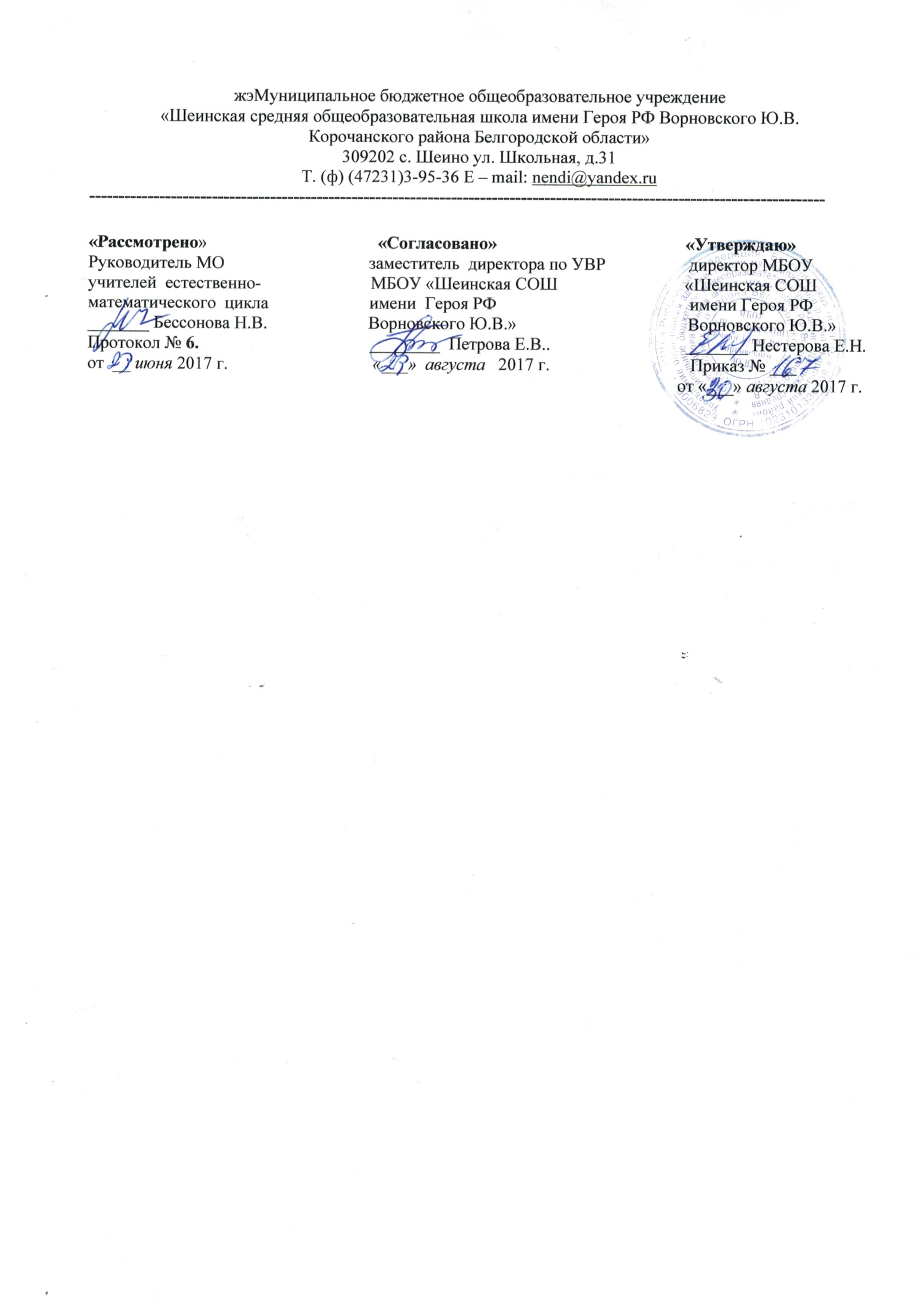 Рабочая программапо предмету «Литературное чтение» 1-4 классыПояснительная запискаДанная рабочая программа по литературному чтению МБОУ «Шеинская СОШ имени Героя РФ Ворновского Ю.В.» для 1-4 классов составлена на основе сборника программ «Начальная школа 21 века» «Вентана-Граф» 2018 г, авторской программы Литературное чтение: 1 – 4 классы Л. А. Ефросинина, М.И.Оморокова. – М.: Вентана - Граф, 2018. ,концепции системы учебников «Начальная школа 21 века», соответствует федеральному государственному образовательному стандарту начального общего образования (2009 г.) и отражает содержание обучения литературному чтению в современной начальной школе.Общая характеристика учебного предметаКурс литературного чтения является одним из основных предметов в системе начального общего образования, закладывающим основы интеллектуального, речевого, эмоционального, духовно-нравственного развития младших школьников, их умения пользоваться устным и письменным литературным языком. Данный курс обеспечивает достижение необходимых личностных, предметных и метапредметных результатов освоения программы литературного чтения, а также успешность изучения других предметов в начальной школе.Основная цель курса литературного чтения — помочь ребенку стать читателем: подвести к осознанию богатого мира отечественной и зарубежной детской литературы, обогатить читательский опыт. Развитие читателя предполагает овладение основными видами устной и письменной литературной речи: способностью воспринимать текст произведения, слушать и слышать художественное слово, читать вслух и молча, понимать читаемое не только на уровне фактов, но и смысла (иметь свои суждения, выражать эмоциональное отношение); воссоздавать в своем воображении прочитанное (представлятьмысленно героев, события) и уметь рассказывать текст произведения в разных вариантах — подробно, выборочно, сжато, творчески с изменением ситуации. Задачи курса «Литературное чтение»:обеспечивать полноценное восприятие учащимися литературного произведения, понимание текста и специфики его литературной формы;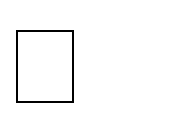 научить учащихся понимать точку зрения писателя, формулировать и выражать свою точку зрения (позицию читателя);систематически отрабатывать умения читать вслух, молча, выразительно, пользоваться основными видами чтения (ознакомительным, изучающим, поисковым и просмотровым);включать учащихся в эмоционально-творческую деятельность в процессе чтения, учить работать в парах и группах;формировать литературоведческие представления, необходимые для понимания литературы как искусства слова;расширять круг чтения учащихся, создавать «литературное пространство», соответствующее возрастным особенностям и уровню подготовки учащихся и обеспечивающее условия для формирования универсальных учебных действий.Читательское пространство в нашей программе формируется произведениями для изучения на уроке (даны в учебнике), для дополнительного чтения (в учебной хрестоматии), для самостоятельного чтения по изучаемой теме или разделу (в рубрике «Книжная полка» в конце изучаемого раздела или нескольких разделов).Данный курс литературного чтения построен с учетом следующих концептуальных положений:изучение должно обеспечивать развитие личности ребенка, формирование его интеллекта и основных видов речевой деятельности (слушания, говорения, чтения и письма);в результате обучения формируется читательская деятельность школьников, компоненты учебной деятельности, а также универсальные учебные действия;дифференцированное обучение и учет индивидуальных возможностей каждого ребенка.Характерной чертой данной программы является «нерасчлененность» и«переплетенность» обучения работе с произведением и книгой. При изучении произведений постоянно идет обучение работе с учебной, художественной и справочной детской книгой, развивается интерес к самостоятельному чтению. В программе не выделяются отдельно уроки обучения чтению и работе с книгой, а есть уроки литературного чтения, на которых комплексно решаются все задачи литературного образования младших школьников: формируются читательские умения, решаются задачи эмоционального, эстетического и литературного развития, а также нравственно-этического воспитания, так как чтение для ребенка — и труд, и творчество, и новые открытия, и удовольствие, и самовоспитание.Специфические особенности курса литературного чтения в начальной школе: сочетание работы над собственно чтением: техническими навыками ичитательскими умениями;работа с текстом как речеведческой единицей, а с литературным произведением как искусством слова, с учетом специфики его структуры и жанровых особенностей;одновременная работа над языком произведения и речью детей;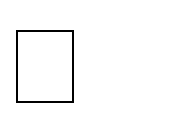 сочетание работы над художественным произведением и детской книгой как особым объектом изучения;различение художественных и научно-популярных произведений; формирование литературоведческих понятий, обеспечивающих полноценноевосприятие произведения;освоение литературных произведений в сочетании с творческой деятельностью учащихся, развитием их эмоциональной сферы, обогащением духовного мира ученика.На изучение литературного чтения с 1 по 4 класс отводится по 4 часа еженедельно, количество часов на изучение литературного чтения соответствует БУП – по 136 ч в год в каждом классе.Формы и средства контроля по литературному чтению- контрольные работы, проекты, контрольные работы на межпредметной основе.Данная рабочая программа «Начальная школа 21 века» под редакцией Н.Ф.Виноградовой ориентирована на использование учебно-методического комплекта,	допущенного	Министерством образования РФ, соответствующегофедеральному компоненту государственных образовательных стандарта начального общего образования (2009 г.):1 классБукварь.1 класс: Л.Е. Журова, А.О. Евдокимова Учебник для учащихся общеобразовательных учреждений	в	2ч. - М.: Вентана – Граф, 2012Литературное чтение: 1 класс: Л.А. Ефросинина учебник для учащихся общеобразовательных учреждений. - М.: Вентана – Граф,2012.-Литературное чтение: Уроки слушания.Л.А. Ефросинина : Учебная хрестоматия для учащихся 1 класса общеобразовательных учреждений - М.: Вентана – Граф, 2013 г.2классЛитературное чтение: 2 класс: учебник для учащихся общеобразовательных учреждений: в 2ч. Ч. 1 / Авт.-сост.: Л.А. Ефросинина, М. И. Оморокова - М.: Вентана-Граф,2013. — 173 с.: ил,3классЛитературное чтение: 3 класс: учебник для учащихся общеобразовательных учреждений: в 2ч. Ч. 1 / Авт.-сост.: Л. А. Ефросинина, М. И. Оморокова - М.: Вентана-Граф,2012. — 160 с.: ил,4 классЛитературное чтение: 4 класс: учебник для учащихся общеобразовательных учреждений: в 2ч. Ч. 1 / Авт.-сост.: Л. А. Ефросинина, М. И. Оморокова - М.: Вентана-Граф,2014 г.— 160 с.: ил,Описание места учебного предмета, курса в учебном планеНа изучение литературного чтения с 1 по 4 класс отводится по 4 часа еженедельно, количество часов на изучение литературного чтения соответствует БУП – по 136 ч в год в каждом классе. Изменения в авторскую рабочую программу не внесены. Изучение литературного чтения в 1 классе начинается интегрированным курсом «Обучение грамоте», продолжительность которого зависит от уровня готовности класса, темпа обучения, профессиональной подготовки учителя и средств обучения, соответствующих программе. В этот период объединяются часы учебного плана по русскому языку и литературному чтению, всего 9 часов в неделю. На обучение грамоте отводится 4 часа, на письмо — 4 часа и 1 час на литературное слушание. После периода обучения грамоте идет раздельное изучение литературного чтения и русского языка, которые входят в образовательную область«Филология».Описание	ценностных ориентиров содержания учебного предмета Специфика литературного чтения заключается в том, что предметом изучения является	художественная	литература,	которая	благодаря		своей	нравственной сущности,		оказывает	огромное	влияние	на	становление	личности	учащегося: духовно-нравственное развитие, формирование основ гражданской идентичности, понимание и усвоение моральных норм и нравственных ценностей принятых всемье, в народе, в обществе (любви к семье, к своему народу, Родине, уважительное отношение к другой культуре и мнению и т.п.).Результаты освоения курса. Курс литературного чтения в начальной школе закладывает фундамент всего последующего образования, в котором чтение является важным элементом всех учебных действий, носит универсальный метапредметный характер.Данная программа обеспечивает достижение необходимых личностных, метапредметных, предметных результатов освоения курса, заложенных в ФГОС НОО:Личностные результаты освоения основной образовательной программы начального общего образования должны отражать:формирование основ российской гражданской идентичности, чувства гордости за свою Родину, российский народ и историю России, осознание своей этнической и национальной принадлежности; формирование ценностей многонационального российского общества; становление гуманистических и демократических ценностных ориентации;формирование целостного, социально ориентированного взгляда на мир в его органичном единстве и разнообразии природы, народов, культур и религий;формирование уважительного отношения к иному мнению, истории и культуре других народов;овладение начальными навыками адаптации в динамично изменяющемся и развивающемся мире;принятие и освоение социальной роли обучающегося, развитие мотивов учебной деятельности и формирование личностного смысла учения;развитие самостоятельности и личной ответственности за свои поступки, в том числе в информационной деятельности, на основе представлений о нравственных нормах, социальной справедливости и свободе;формирование эстетических потребностей, ценностей и чувств;развитие этических чувств, доброжелательности и эмоционально-нравственной отзывчивости, понимания и сопереживания чувствам других людей;развитие навыков сотрудничества со взрослыми и сверстниками в разных социальных ситуациях, умения не создавать конфликтов и находить выходы из спорных ситуаций;формирование установки на безопасный, здоровый образ жизни, наличие мотивации к творческому труду, работе на результат, бережному отношению к материальным и духовным ценностям.Метапредметные результаты освоения основной образовательной программы начального общего образования должны отражать:овладение способностью принимать и сохранять цели и задачи учебной деятельности, поиска средств ее осуществления;освоение способов решения проблем творческого и поискового характера;формирование умения планировать, контролировать и оценивать учебные действия в соответствии с поставленной задачей и условиями ее реализации; определять наиболее эффективные способы достижения результата;формирование умения понимать причины успеха/неуспеха учебной деятельности и способности конструктивно действовать даже в ситуациях неуспеха;освоение начальных форм познавательной и личностной рефлексии;использование знаково-символических средств представления информации для создания моделей изучаемых объектов и процессов, схем решения учебных и практических задач;активное использование речевых средств и средств информационных и коммуникационных технологий для решения коммуникативных и познавательных задач;использование различных способов поиска (в справочных источниках и открытом учебном информационном пространстве сети Интернет), сбора, обработки, анализа, организации, передачи и интерпретации информации в соответствии с коммуникативными и познавательными задачами и технологиями учебного предмета; в том числе умение вводить текст с помощью клавиатуры, фиксировать (записывать) в цифровой форме измеряемые величины и анализироватьизображения, звуки, готовить свое выступление и выступать с аудио-, видео- и графическим сопровождением; соблюдать нормы информационной избирательности, этики и этикета;овладение навыками смыслового чтения текстов различных стилей и жанров в соответствии с целями и задачами; осознанно строить речевое высказывание в соответствии с задачами коммуникации и составлять тексты в устной и письменной формах;овладение логическими действиями сравнения, анализа, синтеза, обобщения, классификации по родовидовым признакам, установления аналогий и причинно- следственных связей, построения рассуждений, отнесения к известным понятиям;готовность слушать собеседника и вести диалог; готовность признавать возможность существования различных точек зрения и права каждого иметь свою; излагать свое мнение и аргументировать свою точку зрения и оценку событий;определение общей цели и путей ее достижения; умение договариваться о распределении функций и ролей в совместной деятельности; осуществлять взаимный контроль в совместной деятельности, адекватно оценивать собственное поведение и поведение окружающих;готовность конструктивно разрешать конфликты посредством учета интересов сторон и сотрудничества;овладение начальными сведениями о сущности и особенностях объектов, процессов и явлений действительности (природных, социальных, культурных, технических и др.) в соответствии с содержанием конкретного учебного предмета;овладение базовыми предметными и межпредметными понятиями,отражающими существенные связи и отношения между объектами и процессами;умение работать в материальной и информационной среде начального общего образования (в том числе с учебными моделями) в соответствии с содержанием конкретного учебного предмета.Предметные результаты освоения основной образовательной программы начального общего образования с учетом специфики содержания предметнойобласти «филология», включающей в себя предмет «литературное чтение» должны отражать:понимание литературы как явления национальной и мировой культуры, средства сохранения и передачи нравственных ценностей и традиций;осознание значимости чтения для личного развития; формирование представлений о мире, российской истории и культуре, первоначальных этических представлений, понятий о добре и зле, нравственности; успешности обучения по всем учебным предметам; формирование потребности в систематическом чтении;понимание роли чтения, использование разных видов чтения (ознакомительное, изучающее, выборочное, поисковое); умение осознанно воспринимать и оценивать содержание и специфику различных текстов, участвовать в их обсуждении, давать и обосновывать нравственную оценку поступков героев;достижение необходимого для продолжения образования уровня читательской компетентности, общего речевого развития, т.е. овладение техникой чтения вслух и про себя, элементарными приемами интерпретации, анализа и преобразования художественных, научно-популярных и учебных текстов с использованием элементарных литературоведческих понятий;умение самостоятельно выбирать интересующую литературу; пользоваться справочными источниками для понимания и получения дополнительной информации».Описание ценностных ориентиров содержания тем учебного предметаНа начальном этапе (в 1 и 2 классах) используются тематический и жанрово- тематический принципы систематизации материала, информация об изучаемых произведениях (детском фольклоре, сказке, стихотворной и прозаической речи), об их авторах.На основном этапе (3–4 классы) произведения группируются по жанровому и авторскому принципу. В учебники включены произведения, вошедшие в «золотой фонд» классической детской литературы, а также произведения народного творчества, современных детских отечественных и зарубежных писателей.Использование жанрового и авторского принципов позволяет сравнить произведения одного жанра, но разных авторов; произведения разных жанров одного автора. Например, разделы, посвященные творчеству Л.Н. Толстого помогут детям увидеть, насколько богата палитра писателя: художественные сюжетные рассказы, рассказы-описания природы, рассказы о животных, сказки, былины, басни, научно-популярные произведения, а жанровый раздел «Басни» поможет понять особенности басен разных авторов, в том числе со схожим сюжетом.В программе заложены принципы эмоционально-эстетического восприятия произведения и духовно-нравственного воспитания. Они реализуются в том, что произведение (книга) воздействует на эмоционально-чувственную сферу начинающего читателя, развивает у него эмоциональную отзывчивость на литературное произведение (переживания, эмоции и чувства), формирует представления о нравственности. Кроме указанных принципов, учтены иобщепедагогические принципы построения процесса обучения: системности, преемственности, перспективности.Как осуществляется процесс обучения литературному чтению в 1–4 классах? В первом полугодии 1 класса на уроках обучения грамоте дети учатся читать, на уроках литературного слушания — слушать и воспринимать художественные произведения. Во втором полугодии проводятся уроки литературного чтения и слушания. Первоклассники знакомятся с детскими книгами, получают начальные представления о литературоведческих понятиях (жанр, тема, фамилия автора, заголовок, сказка, рассказ, стихотворение, произведение).Во 2 классе ученики уже умеют читать вслух целыми словами, воспринимать содержание читаемого произведения, различают доступные им жанры, знают имена детских писателей, авторов книг и отдельных произведений.В 3 классе формирование читателя продолжается уже на более сложных (но доступных) текстах, углубляются литературные познания ученика, обогащается его читательский опыт. Читательское развитие школьника приобретает большую глубину, а чтение становится более самостоятельным. Между учеником, книгой, автором складываются определенные отношения, вызывающие у третьеклассников личные симпатии и предпочтения. Дети знакомятся с новыми литературоведческими понятиями (средства выразительности), выделяют особенности жанров.В 4 классе расширяется круг детского чтения. Учащиеся знакомятся с новыми жанрами, новыми именами писателей и поэтов. Продолжается работа над структурой художественного произведения (компонентами сюжета) и сравнением произведений разных жанров. Усложняются сами произведения и способы работы с ними.Особенностью данного курса являются уроки литературного слушания и условно- символическое моделирование. С первого по четвертый класс проводятся уроки литературного слушания и обучения работе с книгой (учебной, художественной, справочной) в рамках каждого изучаемого раздела.В период обучения грамоте 1 ч в неделю приводится урок литературного слушания, после обучения грамоте — 4 ч в неделю уроки литературного чтения, включающие в себя уроки слушания и работы с детскими книгами.Виды речевой и читательской деятельностиАудирование (слушание). Восприятие литературного произведения. Умение слушать и понимать фольклорные и литературные произведения. Обоснование суждений «нравится – не нравится». Элементарная оценка эмоционального состояния героев (весел, печален, удивлен и пр.), сравнение действий и поступков героев. Умение узнавать произведения разных жанров (стихи, рассказы, сказки, произведения малого фольклора).Чтение. Плавное чтение вслух по слогам и целыми словами со скоростью, соответствующей индивидуальным возможностям учащихся. Выразительное чтение, с интонациями, соответствующими знакам препинания. Чтение наизусть небольших стихотворений, прозаических отрывков (2–3 предложения).Работа с текстом. Практическое отличие текста от набора предложений. Выделение абзаца, смысловых частей под руководством учителя. Знание структуры текста: начало текста, концовка, умение видеть последовательность событий. Озаглавливание текста (подбор заголовков). Составление схематического или картинного плана под руководством учителя.класс Круг чтенияПроизведения устного народного творчества русского и других народов: сказки, песни, малые жанры фольклора; сравнение тем произведений фольклора разных народов. Стихотворные произведения русских и зарубежных поэтов – классиков XX века, произведения детских поэтов и писателей, раскрывающие разнообразие тематики, жанров, национальные особенности литературы. Юмористические произведения.Примерная тематика. Произведения фольклора и авторские произведения о Родине, о детях, о человеке и его отношении к другим людям, к животным, к природе; о дружбе, правде, добре и зле.Жанровое разнообразие. Сказки (народные и авторские), рассказы, стихотворения, загадки, скороговорки, потешки, шутки, пословицы, считалки.Литературоведческая пропедевтикаОриентировка в литературоведческих понятиях: произведение, фольклор, сказка, загадка, пословица, поговорка, потешка, стихотворение, комикс, автор, заглавие, тема, литературный герой, абзац.Творческая деятельность учащихся (на основе литературных произведений) Проявление интереса к словесному творчеству, участие в коллективном сочинении небольших	сказок	и		историй.		Разыгрывание		небольших	литературных произведений,	чтение		текста	по	ролям,	участие	в		театрализованных	играх. Сочинение историй с литературными героями. Рассказывание небольших сказок и историй от лица героев.Чтение: работа с информациейСбор информации о книге с опорой на внешние показатели и иллюстративный материал.Таблица и схема. Чтение данных в таблице, заполнение под руководством учителя несложных таблиц информацией о произведении и книге.Межпредметные связи:с уроками письма (русского языка): запись отдельных выражений, предложений, абзацев из текстов изучаемых произведений;с уроками изобразительного искусства: иллюстрирование отдельных эпизодов и небольших произведений; рассматривание и сравнение иллюстраций разных художников к одной и той же книге;с уроками труда: изготовление книг-самоделок, групповые творческие работы («Сказочные домики», «В гостях у сказки» и т. д.).класс (136 ч)Виды речевой и читательской деятельностиАудирование (слушание). Восприятие литературного произведения. Восприятие на слух произведений из круга чтения, умение слушать и слышать художественноеслово. Создание условий для развития полноценного восприятия произведения. Эмоциональная реакция учащихся на прочитанное и понимание авторской точки зрения. Выражение своего отношения к произведению, к героям, их поступкам. Сравнение персонажей одного произведения, а также различных произведений (сказок разных народов, героев народных сказок, выявление их сходства и различий). Оценка эмоционального состояния героев, их нравственных позиций. Понимание отношения автора к героям произведения.Чтение. Осознанное правильное плавное чтение вслух с переходом на чтение целыми словами вслух небольших по объему текстов. Обучение чтению молча на небольших текстах или отрывках. Выразительное чтение небольших текстов или отрывков. Формирование умения самоконтроля и самооценки навыка чтения.Работа с текстом. Понимание слов и выражений, употребляемых в тексте. Различие простейших случаев многозначности, выделение сравнений. Деление текста на части и составление простейшего плана под руководством учителя; определение основной мысли произведения с помощью учителя. Пересказ по готовому плану; самостоятельная работа по заданиям и вопросам к тексту произведения.Круг чтенияПроизведения фольклора русского народа и народов других стран: пословица, скороговорка, загадка, потешка, закличка, песня, сказка, былина. Сравнение произведений фольклора разных народов. Произведения русских и зарубежных писателей-классиков, произведения современных детских писателей. Произведения о жизни детей разных народов и стран. Приключенческая детская книга. Научно- популярные произведения; сказка, рассказ; справочная детская литература: книги- справочники, словари.Примерная тематика. Произведения о Родине, о родной природе, о человеке и его отношении к другим людям, к природе, к труду; о жизни детей, о дружбе и товариществе; о добре и зле, правде и лжи.Жанровое разнообразие. Сказки (народные и авторские), рассказы, басни, стихотворения, загадки, пословицы, считалки, потешки, былины.Работа с книгой. Элементы книги: обложка, переплет, титульный лист, оглавление, иллюстрация. Детские газеты и журналы. Сведения об авторе, элементарные знания о времени написания произведения.Литературоведческая  пропедевтикаОриентировка в литературоведческих понятиях: литературное произведение, фольклор, произведения фольклора, народная сказка, стихотворение, рассказ, история, быль, былина, бытовая сказка, сказка о животных, волшебная сказка, присказка, зачин, небылица, потешка, шутка, скороговорка, герой произведения, события реальные и вымышленные, название произведения (фамилия автора, заглавие), диалог, рифма, обращение, сравнение, информация.Творческая деятельность учащихся (на основе литературных произведений) Проявление интереса к словесному творчеству, участие в сочинении небольших сказок	и	историй.	Рассказывание	сказок	от	лица	одного	из	ее	персонажей. Придумывание продолжения произведения (сказки, рассказа), изменение начала и продолжения	произведения.	Коллективные		творческие	работы	(«Мир	сказок»,«Сказочные герои», «Герои народных сказок», «Теремок для любимых героев» и т. д.). Подготовка и проведение уроков-сказок, уроков-утренников, уроков- конкурсов, уроков-игр.Чтение: работа с информациейИнформация: книга, произведение, автор произведения, жанр, тема.Сбор информации с опорой на аппарат книги (титульный лист, аннотация, предисловия «Об авторе», «От автора»). Составление таблиц (имена героев, действия, позиция автора, мнение читателя). Чтение данных в таблице и использование их для характеристики героев, произведений, книг. Заполнение и дополнение схем об авторах, жанрах, темах, типах книг.Межпредметные связи:с уроками русского языка: составление и запись предложений и мини-текстов (рассказов, сказок) о героях литературных произведений;с уроками изобразительного искусства: иллюстрирование отдельных произведений, оформление творческих работ, участие в выставках рисунков по изученным произведениям;с уроками музыки: слушание музыкальных произведений по теме изученных произведений (народные хороводные и колыбельные песни, авторские колыбельные песни);с уроками труда: изготовление книг-самоделок, ремонт книг, практическое знакомство с элементами книги, уроки коллективного творчества (аппликация, лепка, лего-конструкции к изученным произведениям или разделам).класс (136 ч)Виды речевой и читательской деятельностиАудирование (слушание). Восприятие литературного произведения. Восприятие произведений разных жанров из круга чтения; понимание главной мысли.Изучение произведений одного и того же жанра или произведений одного и того же автора в сравнении; особенности произведения (композиция текста, язык произведения, изображение героев). Сравнение героев разных произведений, анализ их поступков, выделение деталей для характеристики; определение времени и места событий, выделение описания пейзажа и портрета героя. Выявление авторской позиции и формирование своего отношения к произведению и героям.Чтение. Чтение вслух и молча (про себя) небольших произведений или глав из произведений целыми словами. Умение читать выразительно текст произведения, передавая отношение к событиям, героям, выбирая соответствующий содержанию и смыслу текста интонационный рисунок.Работа с текстом. Осознание последовательности и смысла событий. Вычленение главной мысли текста. Определение поступков героев и их мотивов; сопоставление поступков персонажей и их оценка. Нахождение в произведении слов и выражений, характеризующих героев и события; выявление авторской позиции и своего отношения к событиям и персонажам.Работа со структурой текста: начало, развитие, концовка; деление текста на части и озаглавливание частей; составление плана под руководством учителя. Пересказ содержания текста (подробно и кратко) по готовому плану. Самостоятельное выполнение заданий к тексту.Круг чтенияПроизведения устного народного творчества русского народа и других народов. Стихотворные и прозаические произведения отечественных и зарубежных писателей. Художественные и научно-популярные рассказы и очерки. Справочная литература: словари, детские энциклопедии, книги-справочники.Примерная тематика. Произведения о Родине, о героических подвигах, во имя Родины, людях и их отношении к Родине, к труду, друг к другу, природе и жизни; о чувствах людей и нравственных основах взаимоотношений (добро, зло, честь, долг, совесть, любовь, ненависть, дружба, правда, ложь и т. д.).Жанровое разнообразие. Более сложные, чем изучаемые в 1 и 2 классах, по структуре сказки, рассказы, басни, былины, сказы, легенды, стихотворные произведения (наблюдение за ритмическим рисунком, рифмой, строкой, строфой).Народная сказка: замедленность действия за счет повторов, включения песенок и прибауток, наличие волшебных превращений, присказки, зачины и их варианты, особые концовки. Идея победы добра над злом, правды над кривдой. Реальность и нереальность событий. Герои положительные и отрицательные.Былина: особенности изображения персонажей (гиперболизация), особенности былинного стиха, повторы.Литературная (авторская) сказка: сходство с народной сказкой: сказочные герои, повторы, структурное сходство; особенности: особый поэтический язык писателя, лиричность и яркость образов, эмоциональные переживания.Художественные рассказы: изображение явлений и героев; наличие диалогической речи, эпитетов, сравнений, устойчивых выражений.Рассказы-описания (научно-художественные рассказы) — промежуточный жанр между художественными и научно-популярными рассказами. Особенности этого жанра: описание образов природы в художественной форме и наличие фактической информации.Литературоведческая пропедевтикаОриентировка в литературоведческих понятиях: литература, фольклор, литературное произведение. Литературные жанры: сказка, былина, сказ, пословица, загадка, рассказ, стихотворение, басня, пьеса-сказка, быль.Присказка, зачин, диалог, произведение (художественное произведение, научно- художественное, научно-популярное). Герой (персонаж), портрет героя, пейзаж. Стихотворение, рифма, строка, строфа. Средства выразительности: логическая пауза, темп, ритм.Творческая деятельность учащихся (на основе литературных произведений) Творческая деятельность. Развитие интереса к художественному слову. Сочинение (по аналогии с произведениями фольклора) загадок, потешек, небылиц, сказок, забавных	историй	с	героями	изученных	произведений.	«Дописывание»,«досказывание» известных сюжетов.Коллективная творческая работа по изученным произведениям во внеурочное время (в группе продленного дня, в творческой мастерской, в литературном кружке или на факультативных занятиях): дорога сказок, город героев, сказочный дом и т. д. Проведение литературных игр, конкурсов, утренников, уроков-отчетов.Чтение: работа с информациейИнформация о книге, произведении, авторе произведения или книги. Получение информации с опорой на аппарат книги (титульный лист, оглавление, аннотация, предисловие/послесловие «об авторе», «от автора»). Умение пользоваться справочниками и словарями, находить информацию о героях, произведениях и книгах.Оформление информации в виде моделей, схем, таблиц.Использование готовых таблиц с информацией для характеристики героев, книг, произведений.Межпредметные связи:с уроками русского языка: аннотация к прочитанному произведению (2–3 предложения), запись описания пейзажа или портрета персонажа, проба пера (сочинение считалок, сказок, рассказов);с уроками изобразительного искусства: знакомство с художниками книг, иллюстрирование книг-самоделок, использование красок для передачи своего отношения к героям произведения, уроки коллективного творчества по темам чтения;с уроками музыки: знакомство с музыкальными произведениями на тексты отдельных произведений, составление музыкального интонационного рисунка и сравнение его с интонационным рисунком произведения, музыкальные образы героев произведений;с уроками труда: переплет книг, работа с элементами книг, ремонт книг в классной и школьной библиотеках.класс (136 ч)Виды речевой и читательской деятельностиАудирование (слушание). Восприятие литературного произведения. Создание условий для полноценного восприятия произведений в единстве содержания и формы, в единстве образного, логического и эмоционального начал. Эмоциональная отзывчивость, понимание настроения литературного произведения, осознание схожести и различий настроений героев, авторской точки зрения. Общая оценка достоинств произведения. Оценка эмоционального состояния героев, анализ их действий и поступков. Сравнение персонажей разных произведений, выявление отношения к ним автора, высказывание собственной оценки, подтверждение собственных суждений текстом произведения.Умение на слух воспринимать разные по жанру произведения, запоминать слова, характеризующие персонажей, образные выражения, создающие картины природы, рисующие человека. Понимать роль описания природы, интерьера, портрета и речи героя.Умение определять задачу чтения — что и с какой целью читается, рассказывается, сообщается. Умение находить средства выразительного чтения произведения: логические ударения, паузы, тон, темп речи в зависимости от задачи чтения.Умение сопоставлять два ряда представлений в произведении – реальных и фантастических.Чтение. Осознанное, правильное, выразительное чтение в соответствии с нормами литературного произношения вслух, чтение молча. Выразительное чтение подготовленного произведения или отрывка из него; использование выразительныхсредств чтения (темп, тон, логические ударения, паузы, мелодика речи). Использование сведений об авторе книги. Чтение наизусть стихов, отрывков из прозаических произведений (к концу обучения в 4 классе — не менее 20 стихотворений, 6 отрывков из прозы).Работа с текстом. Установление смысловых связей между частями текста. Определение мотивов поведения героев и оценивание их поступков; сопоставление поступков героев.Понимание и различение значений слов в тексте; нахождение в произведении слов и выражений, изображающих поступки героев, картины и явления природы; выделение в тексте эпитетов, сравнений. Составление простого плана к рассказу, сказке; подробный, краткий и выборочный пересказ текста по плану. Составление творческого пересказа (изменение лица рассказчика, продолжение рассказа о судьбе героев на основании собственных предположений, воссоздание содержания произведения в форме словесной картины). Выявление авторского и своего отношения к событиям, героям, фактам.Круг чтенияПроизведения устного народного творчества русского народа и народов мира: сказки, загадки, пословицы, былины, легенды, сказы. Ведущие идеи, объединяющие произведения фольклора разных народов, специфика художественной формы разных произведений словесного творчества. Отрывки из Библии, из летописи.Стихотворные и прозаические произведения отечественных и зарубежных писателей-классиков, детских писателей. Произведения о жизни детей разных народов и стран. Приключенческая детская книга. Научно-познавательная книга: о природе, путешествиях, истории, научных открытиях. Юмористическая и сатирическая книга. Очерки и воспоминания.Справочная детская литература (детские энциклопедии, словари).Примерная тематика. Художественные произведения о жизни детей-сверстников, о Родине и других странах, о труде и творчестве, о путешествиях и приключениях. Научно-познавательные произведения: о растениях и животных, вещах и предметах, изобретениях и изобретателях.Жанровое разнообразие. Расширение знаний в области жанровых особенностей сказки (народной и литературной), рассказов, басен (стихотворных и прозаических), былин и сказок, очерковых произведений. Сравнение художественных и научно- художественных произведений, авторских произведений, разнообразных по жанрам и темам.Народные сказки: плавный ритм чтения, фантастические превращения, волшебные предметы, повторы слов («жили-были», «день-деньской»), постоянные эпитеты («добрый молодец», «красна девица»), устойчивые выражения («день и ночь — сутки прочь»), зачины и их варианты, присказки, особые концовки. Борьба добра и зла, отражение мечты народа.Былины: плавный, напевный ритм чтения, повторы, постоянные эпитеты («сыра земля», «богатырский конь» и т. д.), гиперболы (преувеличения), яркость описания героев, порядок действий (рассказов о былинном богатыре).Литературная сказка. Сходство с народной сказкой (сказочные герои, структурное сходство, превращения, победа добрых сил). Особенность авторского языка, образов, эмоциональных переживаний.Рассказы: художественные, научно-популярные. Особенности художественного рассказа: эмоционально-образное описание героев, интересных случаев из их жизни, возбуждающее воображение читателя. Отношение автора к своим героям.Стихотворное произведение: ритмический рисунок, строка, строфа, рифма, средства выразительности.Научно-художественные рассказы: рассказы о природе, художественные описания природы, художественный образ и познавательная, реальная информация.Научно-популярные рассказы и очерки. Особенности: отличие образа от понятия, термин; развитие логических связей, «язык фактов», главная мысль, вывод, умозаключение.Очерк — повествование о реальных событиях, о людях и их делах, происходящих в действительности. Знакомство с действительными событиями жизни страны, отношением человека к Родине, к людям, к природе.Библиографические сведения о книге. Элементы книги: обложка, титульный лист, оглавление, предисловие, послесловие, аннотация, иллюстрация. Каталог. Каталожная карточка. Периодика (наименования детских газет и журналов). Сведения об авторе. Элементарные знания о времени создания произведения.Литературоведческая пропедевтикаОриентировка в литературоведческих понятиях. Литература, фольклор, литературное произведение, литературное творчество. Литературные жанры: сказка, былина, пословица, загадка, поговорка, сказ, легенда, миф, рассказ, повесть, стихотворение, баллада, пьеса-сказка, очерк, научно-популярное и научно- художественное произведения.Тема, идея произведения; литературный герой, портрет, авторская характеристика, сюжет, композиция; изобразительно-выразительные средства языка (эпитет, сравнение, олицетворение, гипербола). Юмор и сатира как средства выражения авторского замысла. Фантастическое и реальное.Творческая деятельность учащихся (на основе литературных произведений) Умение	написать изложение,	небольшое	сочинение	по	текстам	литературных произведений. «Дописывание», «досказывание» известного сюжета. Сочинение (по аналогии с произведением устного народного творчества) загадок, потешек, сказок, поговорок.Умение писать отзывы о прочитанных книгах, аннотацию на книгу, составить на нее каталожную карточку.Умение	воспроизводить	сценические	действия	(по	сюжетам	небольших произведений) в играх-драматизациях, игровых диалогах, театральных играх.Чтение: работа с информациейРабота с информацией, полученной из выходных сведений, аннотации, содержания. Информация о произведении до чтения (фамилия автора, заголовок, подзаголовок); прогнозирование содержания книги по ее названию и оформлению.Сбор информации о произведении после чтения (жанр, тема, структура).Использование информации из готовых таблиц для характеристики героев. Работа с таблицами, схемами, моделями.Использование поискового, ознакомительного, изучающего и просмотрового видов чтения для получения информации.Нахождение информации, применение ее для решения учебных задач. Определение порядка учебных действий, составление алгоритма (памятки) решения учебной задачи.Оценка полученной информации о книге и литературных героях.Межпредметные связи:с уроками русского языка: устные и письменные рассказы о героях литературных произведений, отзывы о прочитанной книге, умение пользоваться основными формами речи (описание, рассуждение, повествование), первые опыты пробы пера (сочинение сказок, рассказов, былей, забавных историй и т. д.);с уроками музыки: иметь представление о предусмотренных программой произведениях русской музыки на тексты или по мотивам изученных литературных произведений, о взаимообогащении музыки и литературы;с уроками изобразительного искусства: иметь представление о близости произведений словесного и изобразительного искусства, изученных по программе, об искусстве книжной иллюстрации; уметь сопоставлять текст и иллюстрацию, размышлять о том, как художник понял и передал свое понимание прочитанного.Содержание учебного предмета, курса.Формы и средства контроляМатериально – техническое обеспечение образовательного процессаПриложение1класс.Прочитай текст самостоятельно. Подчеркни фамилию автора.Е. ЧарушинКурочка.Ходила курочка с цыплятами по двору. Вдруг пошел дождик. Курочка скорей на землю присела, все перышки растопырила и заквохтала: «Квох-квох-квох-квох!» Это значит: прячьтесь скорей. И все цыплята залезли к ней под крылышки, зарылись в ее теплые перышки. Кто совсем спрятался, у кого только ножки видны, у кого головка торчит, а у кого только глаз выглядывает.А два цыпленка не послушались своей мамы и не спрятались. Стоят, пищат и удивляются: что это такое им на головку капает?Подумай, что это. Отметь ответ знаком «Х».сказкарассказстихотворениеКуда спрятались цыплята? Найди ответ в тексте и подчеркни.Сколько цыплят не послушались своей мамы? Отметь ответ знаком «Х».всетридваПрочитай последнее предложение. Ответь на вопрос. Допиши предложение.На головку капает	.Прочитай фамилии авторов и заголовки произведений. Укажи стрелкой, кто что написал.К. Чуковский	«Елка»Е. Пермяк	«Муха-Цокотуха»В.Сутеев	«Пичугин мост»Отметь знаком «Х» имя героя «Сказки о царе Салтане…» А.С.Пушкина.Дядя МишаКнязь ГвидонТюлюлюйИз каких произведений эти слова? Укажи стрелкой.Я лесной Колобок – Колючий бок!	Ш. Перро.Меня в рот не возьмешь!	«Красная Шапочка»Жила-была в одной деревне маленькая де-	В. Бианки.вочка, такая хорошенькая, что лучше ее и	«Лесной Колобок - на свете не было. Мать любила ее без па-		Колючий бок»мяти, а бабушка еще больше.Я от дедушки ушел,	Русская народнаяЯ от бабушки ушел,	сказка «Колобок» Я от волка ушел,От медведя ушел.Допиши предложение, выбрав нужное слово.Ивашечка, Братец Лис, Терешечка, Муха-Цокотуха, Красная Шапочка, Царевна Лебедь – это герои	.рассказов, стихотворений, загадок, сказокВспомни фамилии сказочников. Допиши предложение.Я люблю читать сказки Маршака, 	* Подумай, о чем или о ком рассказывается в произведении. Укажи стрелкой.Л. Пантелеев. «Буква ,,ты”».	о животныхИ. Соколов-Микитов. «Русский лес».	о детях Русская народная сказка «Кот, петух и лиса».	о природе* Из каких произведений эти герои? Укажи стрелкой.Чик	В. Сутеев. «Елка»Красная Шапочка	М. Пляцковский. «Урок дружбы»Снеговик	Ш. Перро «Красная Шапочка»* Подчеркни лишнее слово.пословица, сказка, загадка, рассказ, запятая* Сделай обложку своей любимой книги.классПрочитай отрывок из рассказа С Романовского «Русь». Что такое Русь? Найди и подчеркни ответы.(зелёным)Моя хозяйка Анна Ивановна как-то внесла в избу горшокс красным цветком. Говорит, а у самой голос подрагивает от радости:Цветочек-то погибал. Я его вынесла на русь – он и зацвёл!На русь? – ахнул я.На русь, - подтвердила хозяйка.На русь?!На русь.Что такое русь?Русью светлое место зовём. Где солнышко. Да всё светлое, почитай, так зовём. Русый парень. Русая девушка. Русая рожь – спелая. Убирать пора. Не слыхал, чтоли, никогда?Я слова вымолвить не могу.У меня слёзы из глаз от радости. Русь – светлое место!Русь – страна света.Милая светоносная моя Русь, Родина, Родительница моя!Какие чувства вызвал у автора разговор с хозяйкой Анной Ивановной? Найди ответ в тексте отрывка и подчеркни. (синим).Вспомни произведения фольклора.Заполни схему. 4.Подумай, что это.Отметь ответ.Не ездок, а со шпорами, не сторож, а всех будит.скороговоркапотешказагадкаЗемлю солнце красит, а человека - труд.песенкапословицасчиталкаПрочитай.Из какого произведения отрывок? Впиши пропущенные слова. Домой пришёл и говорит матери:Я больше в школу не пойду!А что же ты будешь делать?Как что? Ну, как ты работать буду.Кем же?Кем? Ну, как ты, например...А мать у Алёшки врачом работала.Это	из рассказа Сергея Алексеевича	«Как Алёшке учиться надоело».Прочитай заголовки произведений и фамилии авторов. Укажи, кто что написал.«Смородинка»	М.Зощенко«Заплатка»	Е.Пермяк«Самое главное»	Н.НосовОпредели, из какого произведения отрывок. Отметь ответ.Он взял ножик и отпорол заплатку.Потом расправил её, приложил к штанам. Обвёл вокруг заплатки чернильным карандашом и стал пришивать снова. Теперь он шил не спеша, аккуратно и всё время следил, чтобы заплатка не вылезала за черту.-Е.Пермяк «Смородинка»М.Зощенко «Самое главное»Н.Носов «Заплатка»Прочитай.Кто это сказал? Отметь ответ.Я не пойду с вами...И так, чтобы никто не слышал, про себя добавила : « Я буду зайчика лепить».-Танюша из рассказа Е.Пермяка «Смородинка».-Катя из рассказа В.Сутеева «Снежный зайчик»Прочитай заголовки сказок и укажи авторов произведений.«Маленькие человечки»	Е.Пермяк«Пятеро из одного сундучка»	Братья Гримм«Две пословицы»	Х-.К.АндерсенПрочитай четверостишие из стихотворения Ф.Савинова «Родина». Соедини рифмующиеся слова.Слышу песни жаворонка, Слышу трели соловья- Это русская сторонка, Это Родина моя!*Прочитай, подчеркни имена героев басни И.Крылова. Запиши заголовок басни.Поклажа бы для них казалась и легка: Да Лебедь рвётся в облака,Рак пятится назад, а Щука тянет в воду.Кто виноват из них, кто прав, - судить не нам;Да только воз и ныне там.* Прочитай заголовки произведений. Укажи произведение В. Сутеева. В. Сутеев	«Самое главное»«Снежный зайчик»«У страха глаза велики»«Кто лучше»*Прочитай произведения Что это? Укажи ответ. Сидит дед во сто шуб одет;Кто его раздевает – слёзы проливает. потешкаУ Иванова двора	загадкаЗагорелася вода.	небылица Всем селом пожар тушили,А огонь не загасили.* Вспомни имя и отчество Толстого. Отметь ответ.Иван СергеевичНиколай НиколаевичЛев Николаевич* Ответь на вопросы:Автор стихотворения «Русь» 	 Автор рассказа «Заплатка» 	 Произведение фольклора о богатырях- героях 		                      Фамилия баснописца 	Автор сказки «Кто лучше?»классПроверочная работа по литературному чтению «Фольклор»Что такое фольклор?Каждое высказывание дополните жанром фольклора А) сочетание труднопроизносимых слов вместе это-Б) краткое мудрое изречение, состоящее из одного предложения это-В) весёлый, смешной стих без которого не начнётся игра это-Г) устный рассказ о чём-то необычном, фантастическом- 	Д) небольшое произведение, в котором нужно назвать предмет или явление по признаку или действию это-  	Е) весёлое произведение, созданное для забавы детей это-Отгадай загадку и определи её тему, в соответствии с содержанием . Крашенное коромысло, через реку повисло . (	), тема (	)Определи тему данной пословицы.Любишь кататься, люби и саночки возить.	Тема-   (	)Найди пару, из какой сказки эти слова, стрелкой соедини соответствия.Дать определение слову былина. Былина-Найди пару, из какой былины выражения, стрелкой соедини соответствия.Прочитайте произведение. Подчеркните название произведения.Е. БлагининаКрикса и ТишеняЖили-были две сестрицы. Одну звали Крикса, а другую — Тишеня.У Тишени глаза ясные, и в них разум светится. И у Криксы ясные глазки, да пустоваты — не светится в них разум.Тишеня сначала подумает, а потом слово скажет. Оттого речь её всем приятна. А Крикса — бряк-бряк, наговорит с три короба, а что к чему — не поймёшь.Тишеня, прежде чем сесть поесть, спросит: все ли ели? А поевши, крошки птицам кинет, кошке супцу плеснёт, собаке косточку даст.А Крикса — хап-хап — схватит что повкуснее и была такова: чашки не помоет, спасибо не промолвит.Тишеня дверь затворяет — проверяет, не идёт ли кто сзади, — не ушибить бы! Да и громыхать попусту не хочет — и так шуму на земле много.А Крикса — грох-грох! Прохожие — ох-ох! Но ей и горя мало: «Подумаешь, нежности какие!»В электричке ли едут — к деду с бабкой на праздники, Тишеня сидит у оконца. За оконцем— солнце! Берёзки разбегаются, пляшут, косицами машут. Тропинка вьётся-петляет. Вот бы побежать за ней — далеко-далеко! Вдруг царевну-лягушку встретишь у болотца... Или Дюймо вочку!А Крикса — трень-брень — стишки читает, песни поёт, никому покоя не даёт. Только матьс отцом рады: «Хороша дочка! Забавница!»Тишеня по улице идёт — приглядывается: не обижает ли большой малого, не заблудилось ли дитя, не страшится ли слепец перейти дорогу?А Крикса — тук-тук каблучками, нос задерёт, ать-два — вперёд! Горда, спесива', мол, я ль не красива?!Вот выросли сестрицы, обучились, пошли работать. Тишеня работает не скоро, зато споро.А Крикса — тяп-ляп — готово! Глядишь, она уж в награжденьях ходит. Получили сестрицы первую получку.Тишеня домой пришла, отцу-матери поклонилась и говорит:—	Спасибо	вам,	родные,	что	вы	меня	в	люди	вывели.	Теперь	при шёл мой черёд о вас заботиться...И выложила все денежки — до копеечки.А Крикса получку получила, в кулак зажала, в лавку побежала. В лавке — давка, гам, толчея.Крикса на месте прыгает, локтями двигает:Я! Я! Очередь моя!Накупила духов-помады, платков-косынок, носков-ботинок. Прибегает домой:Фу-у-у, устала!!!Разложила покупки, мажет губки, примеряет юбки:Ну, что — какова?Отец с матерью друг на дружку глядят, диву даются: как это на одной яблоньке такие разные яблочки уродились? Чудеса!Определи жанр и тему этого произведения. Отметь ответ.□ сказка о животныхрассказ о природерассказ о людяхрассказ о детяхО чём или о ком рассказывается в этом произведении? Выбери ответ.о хороших и плохих людяхо том, как Крикса пела песни□о том, как Тишеня разговаривалаКак Крикса и Тишеня относились к миру вокруг них? Заполните таблицу.«Работает не скоро, зато споро». Как вы понимаете эти слова? Отметьте ответ.работает медленно и плохоработает не спеша, но хорошоработает быстро и плохоработает быстро и успешно«Диву даются». Подберите синонимы.О чём важном сказал автор? Отметьте ответ.о том, что Крикса весёлаяо том, что девочки выросли и стали работатьо том, что люди бывают плохие и хорошиео том, что Тишеня заботилась о родителяхКто из героев произведения понравился? Почему? Объясните.Чему удивляются отец с матерью? Выберите ответ.тому, что девочки выросли □ тому, что Тишеня заботится о нихтому, что Крикса весёлаятому, что в одной семье выросли такие разные дочериКакой заголовок подойдёт к этому произведению? Отметьте ответ.«Две сестры»«Дочери»«В семье»« Разные яблочки»Прочитайте произведение. Отметьте его жанр и тему.Маленькое дело лучше большого безделья.пословица о дружбепословица об учениизагадка о трудепословица о трудескороговоркаИз какого произведения Л.Н. Толстого отрывок? Отметьте ответ.Перед зарёй лёгкий ветерок стал колыхать море. И вода плескала в белую грудь лебедя.Лебедь открыл глаза. На востоке краснела заря, и месяц и звёзды стали бледнее.«Два брата»«Лев и собачка»«Лебеди»«Зайцы»«Прыжок»Подумайте, что поможет вам выбрать нужную книгу. Отметьте ответы.обложкафамилия авторазаголовокпереплётаннотацияКакая книга поможет проверить написание слова? Отметьте ответ.толковый словарьбиографический словарьорфографический словарьэнциклопедический словарьэнциклопедия15*. Отметьте заголовок народной сказки.«Зимняя сказка»«Подарки феи»«Елена Премудрая»«Снеговик»«Два брата»16*. Как называется описание картины природы в художественном произведении? Отметьте ответ.присказкасравнениепейзажолицетворениезаголовок17*. Определите тему пословицы. Отметьте ответ. Где работают, там густо, а в ленивом доме пусто.о дружбео Родинео человекео трудео чести18*. Прочитайте строфу. Как она называется? Отметьте ответ. Укажите →рифмы.С холоду щёки горят;Любо в лесу мне бежать,Слышать, как сучья трещат, Листья ногой загребать!двустишиетрёхстишиепятистишиечетверостишиешестистишиекласс.Форма проведения промежуточной аттестации: итоговая контрольная работа 1.Прочитайте произведение. Подчеркните его название.В.ЯхонтовДальневосточные колибри.В суровом безмолвии стынет тайга. В снеговых шубах острыми пирамидами высятся сизо- зелёные ели. Косматая изморозь опушила кусты. Тихо-тихо в лесу, и в такой ясный безветренный день слышен любой шорох. Тонкий посвист, чуть громче комариного писка, и шуршание слышатся среди густых еловых ветвей. Мелькнул среди хвои силуэт крошечной птички, искристая пороша посыпалась с дерева.Это королёк самая – крохотная птица нашей страны. Это наша колибри. Она вся в зеленоватых тонах, с хорошо видимой в бинокль золотистой коронкой на голове.За эту особенность в наряде люди и прозвали малюсенькую пташечку корольком. В большие короли ростом не вышла.В народе ходит такая легенда. Решили птицы избрать своим царём того, кто выше всех поднимается в небеса. Некоторые взлетели чуть над лесом, другие повыше, но ни у кого не хватило сил тягаться с орлом. Гордо парил он горами на недосягаемой высоте. И когда уверился, что выше его никому не взлететь, решил опуститься на землю. И в этот момент из-под его крыла выскочила крохотная птица и, смело порхнув вверх, пропищала:- А я выше!Обман впоследствии раскрылся, и орла признали царём птиц. Маленький же плутишка в шутку был назван корольком.Диву даёшься, как такая малютка, с крохотным тельцем в пять-шесть граммов весом, переносит суровые холода. Мало того, она даже поёт при сорокаградусном морозе. По образу жизни они близки к синицам. Корольки очень подвижны и неутомимо снуют весь день в густой хвое, обшаривая каждую веточку в поисках пищи. С акробатической ловкостью эта крошка принимает самые различные позы и, склюнув какую-нибудь букашку, вновь прячется среди хвои. Иной раз, перепархивая, она останавливается в воздухе против конца ветки и, быстро трепеща крылышками, высматривает себе добычу.Польза лесам от королька весьма ощутима. За лето один королёк уничтожает до четырёх миллионов мелких насекомых и их личинок. Весной и осенью, во время сезонной кочёвки, корольки посещают широколистные леса и сады вместе с синицами. Гнездится эта малютка на высоких елях, подвешивая круглое гнездо с боковым входом к одной из верхних веток. Гнездо невелико (размером с теннисный мячик), надёжно спрятано, и найти его очень трудно. В кладке – от шести до восьми беловатых с редкими буро-красными пятнышками крохотных яиц.Королёк очень доверчив, быстро привыкает к человеку, к корму неприхотлив и неловко переносит легко.Какую птичку называют дальневосточной колибри?СиницуВоробьяКоролькаСоловьяКакой вес у королька?Один-два килограммаПять-шесть граммовДесять-пятнадцать граммовДвадцать пять граммовНайди информацию в тексте. Заполни таблицу.Найдите в тексте описание гнезда королька. Подчеркните. 6.Какого цвета яйца королька? Найдите ответ в тексте и запишите.Какой это рассказ? Отметьте ответ.□художественный□исторический□научно-познавательный□юмористическийКак королёк чувствует себя в неволе?□трудно привыкает□скучает□неволю переносит легко□не может жить в неволе*Какой факт рассказа удивил? Запишите.Схема «Русские поэты». Запишите фамилии.Запишите имя. Отчество и фамилию автора басни «Стрекоза и Муравей».Кто и в каком произведении говорит эти слова? допишите ответ.- Вот я и хочу, чтобы уже был апрель. Я очень люблю подснежники. Я их никогда не видела.Соедини фамилии авторов с их именами и отчествами. Есенин Михаил ЮрьевичЛермонтов Лев Николаевич Толстой Самуил Яковлевич Маршак Александр Александрович Блок Сергей АлександровичОтметь лишнее слово.□повесть□рассказ□башня□пословица□стихотворениеКто автор стихотворения «Тихая моя Родина».□М.Лермонтов□И.Бунин□А.Фет□Н.Рубцов□С.ЕсенинДополните предложение.Куприна зовут Александр Иванович, а Ершова -  	Отметьте обобщающее слово, которым можно дополнить предложение.□баснописцы□летописцы□поэтыДополните одну фамилию писателя, которая может продолжить данный ряд. В.Гюго, Марк Твен, Х-К.Андерсен, Ш.Перро,Отметьте заголовок сказки Х-К.Андерсена.□«Дикие лебеди»□«Конёк-Горбунок»□«Спящая царевна»Кто из зарубежных писателей написал книгу «Путешествие Гуливера»? Отметьте ответ.□Джонатан Свифт□Марк Твен□Джек Лондон□Виктор Гюго□Ханс Кристиан Андерсен*Как называли Гулливера в Лиллипутии? Отметьте ответ.□Большой человек□Путешественник□Пришелец□Человек-Гора□Корабельный врач*Отметьте настоящее имя Гулливера.□Лемюэль□Джоэль□Джоннатан□Джонни□Джон* Прочитайте отрывок из стихотворения И.Бунина. Заполните таблицу. Лес точно терм расписной,Лиловый, золотой, багряный, Весёлой, пёстрою стеной Стоит над светлою поляной.* Какой элемент (часть) книги поможет определить фамилию автора?□Цвет переплёта□Количество страниц□Титульный лист□Оглавление (содержание)□Иллюстрации* Заполните схему «Русские писатели».Приложение Календарно-тематическое планирование по чтению 1 класс (136 часов)1 полугодиеКалендарно- тематическое планирование по литературному чтению1 класс	2 полугодиеКалендарно-тематическое планирование курса «Литературное чтение» 2 класс (136 ч.)Календарно-тематическое планирование по литературному чтению , 3 класс (136 часов) 1 полугодие (64 ч)литературному чтениюКалендарно-тематическое планирование по4 класс1 полугодие (64 ч)РазделТема урокаПредметные результатырограммыоизведенияПроизведения фольклора.Восприятие на слух произведений фольклора. Формированиеольклора.Малые жанры фольклора.эмоциональной отзывчивости на содержание прочитанного, уменияСказки.Повторение.выражать своё отношение к произведению, уважительноегенды, ылины,Доп. чт.Крупицы народнойотноситься к мнению учителя и одноклассников.роические	мудрости.песниоизведенияПроизведения фольклора.Называть особенности волшебной сказки. Характеризовать образыольклора.Волшебная сказка. Русскаяположительных и отрицательных героев. Работать с текстомСказки.народная сказка «Иван-сказки. Объяснять заголовок. Рассказывать наизусть загадки,егенды, ылины,царевич и Серый волк»Малые жанры фольклора.скороговорки, дразнилки.роические песниоизведения«Былины».Понимать былину как жанр фольклора. Характеризовать образыольклора.Былина «Волхвбылинных героев: их внешность, поступки, служение Родине.Сказки.Всеславович».Выделять особенности былин: напевность, повторы, устойчивыеегенды, ылины,эпитеты; анализировать содержание, составлять план; рассказывать по плану, подробно пересказывать отдельные эпизоды.роические песниоизведенияДоп.чт. Русская народнаяРаботает с моделями, таблицами, схемами: сравнивает, дополняет,ольклора.сказка «Марья Моревна».составляет; использует моделирование для решения учебных задач.Сказки.	Подбирает к словам из произведений синонимы и антонимы.егенды, ылины, роическиепесниоизведенияСлушание и работа сСлушать былину. Называть имена былинных богатырей. Называтьольклора.книгами. «Былины». Доп.чт.книги с былинами разных изданий. Работать с книгами о былинныхСказки.Былина «Вольгагероях. Выделять особенности былин: напевность, повторы,егенды, ылины,Святославич».устойчивые эпитеты; анализировать содержание, составлять план; рассказывать по плану, подробно пересказывать отдельныероические	эпизоды.песниоизведения«Народные легенды».Понимать легенду как жанр фольклора. Перечислять особенностиольклора.«Легенда о граде Китеже».легенды: реальный факт в сказочном изложении. СравниватьСказки.	легенды, героические песни, былины. Понимать основноеРаздел программыПрограммное содержаниеХарактеристика деятельности учащихся1 класс1 класс1 классВиды речевой и читательской деятельностиАудирование (слушание)Восприятие на слух произведений фольклорных и авторских. Умение отвечать на вопросы по содержанию прослушанного произведения.Чтение небольших произведений и понимание их содержания.Понятия: писатель, автор произведения, заглавие, жанр, тема, геройЧтение вслух и молча (про себя) Чтение вслух слогов и целых слов в соответствии с индивидуальными возможностями; переход от слогового к плавному осмысленному чтению целыми словами.Знакомство с правилами чтения (что— [што], чтобы — [штобы], -ого —Воспринимать на слух сказку, рассказ, стихотворение.Различать на слух произведения разных жанров (стихотворение, рассказ, сказка).Сравнивать произведения по теме, жанру, авторской принадлежности.Группировать изученные произведения по теме и жанру, жанру и авторской принадлежности, по теме и авторской принадлежности. Моделировать обложку (указывать фамилию автора, заглавие, жанр и тему).Сравнивать модели обложекРаздел программыПрограммное содержаниеХарактеристика деятельности учащихся-о[ва]).Интонация конца предложения (точка, вопросительный и восклицательный знаки), интонация перечисления (по образцу).Чтение молча (про себя) отрывков и небольших произведений.Виды чтения: ознакомительное, изучающее, просмотровое, поисковоеРабота с текстомТекст и набор предложений. Выделение абзаца, смысловых частей под руководством учителя. Структура текста: абзац, начало и концовка текста.Чтение и выделение особенностей сказок, рассказов, стихотворений. Определение темы произведения. Деление текста на части. Пересказ по готовому плану подробно, сжато. Понятия: текст произведения, фамилия автора, заглавие, абзац, часть текста, тема (о чём произведение?), жанр (что это?)Иллюстрация к тексту произведения: рассматривание и отбор отрывка или слов, соответствующих иллюстрацииРабота с текстом художественного произведенияПонимание заглавия, нравственного содержания, поступков героев.Пересказ содержания.Выявление отношения автора к героям и их поступкамРабота с текстом научно- популярного произведения Знакомство (практическое) с научно-популярнымпроизведением: наличие в тексте фактической информации оЧитать вслух по слогам и целыми словами (правильно, с выделением ударного слога).Читать выразительно скороговорки, загадки, потешки, сказки и рассказы по образцу (выразительное чтение учителя).Читать по ролям небольшие сказки, рассказы, шутки.Осваивать умение читать молча (про себя) под руководством учителяОтличать текст от набора предложений.Определять абзацы и части текста.Характеризовать текст с точки зрения структуры: абзацы, наличие диалога в тексте.Сравнивать произведения разных тем и жанров.Учиться пересказывать подробно и сжато по готовому плануСоотносить иллюстрации с эпизодами произведенияОбъяснять соответствие заглавия содержанию произведения.Оценивать поступки героев произведений с нравственно-Раздел программыПрограммное содержаниеХарактеристика деятельности учащихсяпредмете или явленииБиблиографическая культура Знакомство с книгой и её аппаратом: обложка, страницы обложки, иллюстрация, названиекниги (фамилия автора и заголовок), тема и жанр книги (если таковые обозначены).Выбор книг по авторской принадлежности, жанру, темеГоворение (культура речевого общения)Диалог (понятие, поиск диалога в тексте, выразительное чтение диалога, инсценирование и чтение по ролям диалогов и полилогов героев произведений).Монолог (понятие, поиск монолога в тексте, построение монолога (высказывания) о произведении или героях и их поступках (1–3 предложения))Письмо (культура письменной речи)Произведение как пример письменной речи.Практическое знакомство с текстом- повествованием, текстом- описанием, текстом-рассуждениемэтической точки зрения. Высказывать своё суждение о героях и их поступках.«Вычитывать» из текста авторскую точку зрения, объяснять своюПеречитывать текст и находить информацию о предметах, явленияхХарактеризовать книгу: называть книгу (фамилию автора и заглавие), рассматривать иллюстрацию на обложке.Определять жанр и тему. Сравнивать модели обложек книг.Классифицировать книги по жанру, теме, авторской принадлежностиНаходить в тексте произведения диалоги героев. Инсценировать и читать по ролям произведения с диалогической речью.Конструировать высказывание: (ответ) на вопрос о произведении и его содержании, о героях и их поступках.Создавать небольшие рассказы или истории о героях изученных произведенийВысказывать своё отношение к литературному произведению (Что нравится? Почему?) и обосновывать его.Находить в произведенииРаздел программыПрограммное содержаниеХарактеристика деятельности учащихсяописания героев, предметовили явленийКруг чтенияМалые жанры фольклора. Народные сказки. Произведения писателей- классиков XIX–XX вв.Произведения отечественных детских писателей XX в. и современных детских писателей. Виды детских книг: художественные и научно- популярные.Основные жанры: стихотворение, рассказ, сказка.Темы чтения: о Родине, о природе, о детях, о животных; юмористические произведенияСравнивать произведения разных жанров.Классифицироватьпроизведения по жанру, теме, авторской принадлежностиСравнивать книги с художественными произведениями, с книгами с научно-популярными произведениями.Определять жанры и темы книг (если таковые обозначены).Классифицировать книги потемам и жанрамЛитературоведческая пропедевтика (практическое освоение)Понятия: произведение, жанр, тема, сказка (народная и литературная), рассказ, стихотворение, пословица, скороговорка, песня, песенка- закличка, загадка, потешка, комикс, литературный герой, фамилия автора, заголовок, абзац, диалогОсваивать литературоведческие понятия: жанр, тема,произведение, текст, заглавие, фамилия автора.Кратко характеризовать жанры (сказка, рассказ, стихотворение).Использовать в речилитературоведческие понятияТворческая деятельность учащихся (на основе литературныхпроизведений)Чтение по ролям и инсценированиеВыбор роли и выразительное чтение произведения с передачей особенностей героя (речь, тон, мимика, жесты).«Живые картины» к отдельным эпизодам произведения (устное словесное рисование отдельных картин из изученного произведения).Пересказ от лица одного из героев произведения.Рассуждение о героях изученного произведения.Создание небольших историй о героях или с героями изученныхпроизведенийАнализировать текст и распределять роли, читать выразительно роль выбранного героя (голос, мимика, жесты).Моделировать «живые картины» к изучаемым произведениям.Конструировать содержание описания картин к произведению или отдельным эпизодам.Интерпретировать текст произведения: пересказ от лица одного из героев произведения.Высказывать свою точку зрения о героях изученногопроизведения.Раздел программыПрограммное содержаниеХарактеристика деятельности учащихсяСоздавать небольшие истории о героях или сгероями изученных произведенийЧтение: работа с информациейПредставление об информации и сбор информацииСбор информации о книге с опорой на внешние показатели и иллюстративный материал.Таблица и схема. Чтение данных в таблице, заполнение несложных таблиц информацией о произведении и книгеХарактеризовать произведение или книгу по информации, представленной в форме таблицы.Находить необходимую информацию о предметах или явлениях в учебной, научно- популярной и справочной книге.Заполнять таблицы, схемы, переводить табличную информацию в текстовую,делать выводы (суждение, аргументация, вывод)2 класс2 класс2 классВиды речевой и читательской деятельностиАудирование (слушание) Восприятие на слух произведений литературы, вошедших в круг чтения.Восприятие и понимание содержания произведения, ответы на вопросы по содержанию.Чтение произведений разных жанров (загадок, сказок, былин, стихотворений, рассказов), понимание их содержания, ответы на вопросы, формулирование вопросов по содержанию и кратких высказываний о произведении и героях.Использование знаково- символических средств для получения информации о произведении: теме, жанре, авторе.Понятия: жанр, тема, рассказ,Воспринимать литературные произведения (чтение учителя или одноклассников или самостоятельное чтение).Отвечать на вопросы по содержанию произведения. Сравнивать произведения разных жанров, произведения одного автора, произведения по темам и жанрам.Классифицировать произведения по теме (о Родине, о детях, оживотных, о природе и т. д.), по жанру и теме, по авторской принадлежности. Моделировать обложку к изучаемому произведению (фамилия автора, заголовок, жанр и тема).Формулировать вопросы по содержанию произведения и высказывания о произведении и героях.Различать произведения по жанру (сказка, рассказ,стихотворение) и темам (оРаздел программыПрограммное содержаниеХарактеристика деятельности учащихсясказка, загадка, фольклор, писатель, баснописец, поэтЧтение вслух и молча (про себя) Чтение вслух целыми словами в темпе, соответствующем индивидуальным возможностям учащихся.Упражнения по отработке темпа чтения, необходимого для понимания содержания произведений.Усвоение орфоэпических норм: что— [што], конечно — коне[ш]но, -ого — -о[ва], сегодня — се[во]дня. Интонация в соответствии со знаками препинания (запятая, точка, вопросительный и восклицательный знаки, многоточие).Чтение смысловых частей текста, абзацев.Чтение молча (про себя) отрывков, абзацев, смысловых частей (без речедвижения).Чтение молча небольших по объёму произведений разных жанров (загадки, песенки, сказки, рассказы) и понимание их содержания.Практическое освоение ознакомительного, изучающего, поискового и просмотрового видов чтения.Знакомство с повествованием, описанием картин природы, поступков героев и их внешнего видаРабота с разными видами текста Знакомство с текстами: учебным, художественным, научно- популярным.Структура текста: абзацы, части.Особенности текстов сказок, рассказов, стихотворений.Родине, о детях, о природе, о животных).Использовать в речи слова: жанр, тема, заголовок, название произведения, герой произведенияЧитать вслух целыми словами (с выделением ударного слога).Упражняться в чтении многосложных слов по слогам (пример: при-гля-нув- ший-ся).Учиться читать слова в соответствии с орфоэпическими нормами: что, чтобы, сегодня, конечно, первого и т. д.Читать выразительно загадки, сказки, небольшие рассказы, отрывки или абзацы по образцу в соответствии со знаками препинания с нужной интонацией (грустно, весело и т. д.).Овладевать умением читать молча абзацы, отрывки и небольшие по объёму произведения: читать и держать строку глазами, не шевеля губами.Определять жанр и тему прочитанного произведения, уметь правильно называть произведение (Сутеев.«Яблоко»). Пользоваться ознакомительным (первичным) чтением в работе с новым произведением, книгой. Использовать поисковое чтение для получения информации о герое, егопоступках, а также о произведении и книге.Раздел программыПрограммное содержаниеХарактеристика деятельности учащихсяФорма текста: стихотворная и прозаическая.Деление текста на части. Главная (основная) мысль. Иллюстрация к тексту: рассматривание иллюстрации ивыбор соответствующего отрывка (абзаца или эпизода).Понятия: текст, текст произведения, произведение, заголовок, фамилия автора, абзац, смысловая часть, главная мысльРабота с текстом художественного произведенияПрактическое определение особенностей художественного произведения: эмоционально- нравственное содержание, образы и поступки героев, позиция автора, средства выразительности.Понимание заглавия произведения и его соответствия содержанию произведения.Понятия: Родина, честь, честность, дружба, ложь, правда.Формирование нравственных ценностей и этических норм при изучении фольклорных произведений и произведений детских писателей (В.А. Осеевой, Е.А. Пермяка, В.Ф. Одоевского, В.И. Даля, Л.Н. Толстого,И.А. Крылова и других отечественных и зарубежных писателей).Восприятие и оценка содержания произведений с точки зрения морали (отношение к людям, животным, родной природе).Наблюдение и сравнение фольклорных произведений народов мира: жанр, тема, главная мысль, герои и их поступки.Понятие о герое произведения, героях положительных иВыделять в тексте описания картин природы, предметов, героев.Сравнивать повествование и описание в текстах произведений разных жанровРазличать учебный, художественный и научно- популярный тексты (практически).Выделять до чтения название произведения (фамилия автора, заголовок).Сравнивать тексты сказок, рассказов, стихотворений по форме и структуре.Характеризовать (аргументированно) структуру текста (части, абзацы, присказки, зачины). Соотносить иллюстрации с отрывком или эпизодом из текста.Использовать в речи понятия: текст, произведение, абзац, часть, название произведения, часть текста, главная мысльОбъяснять соответствие заглавия содержанию произведения.Выделять особенности художественного текста: образность, эмоциональность, авторская позиция в оценке героев и их поступков, чувства (любовь, ненависть, дружба и т. п.).Понимать и находить в тексте слова, характеризующие отношение автора к героям, выделять его речь и её языковые особенности.Осознавать и объяснятьпонятия: Родина, честь,Раздел программыПрограммное содержаниеХарактеристика деятельности учащихсяотрицательных.Пересказ текста произведения по плану (кратко и подробно)Работа с текстом научно- популярного произведения Практическое знакомство с научно- популярными произведениями: наличие точной информации о предмете, человеке, природе, животных; изложение фактической информации в доступной для читателя форме (сказки В.В. Бианки, В.Ф. Одоевского и др.).Деление текста на микротемы или части, выделение ключевых слов и предложений.Пересказ подробный и краткий по готовому плануРабота с учебным текстомЧтение вступительных статей и выделение основных учебных задач. Работа с определениями литературоведческих понятий: выделение ключевых словБиблиографическая культура Книга учебная, художественная. Аппарат книги: титульный лист, оглавление (содержание), словарик.Типы книг: книга-произведение, книга-сборник.Выбор книг по теме, жанру и авторской принадлежности. Детские журналы «Мурзилка»,«Миша» и др.Говорение (культура речевогодружба, правда, честность и т. д.Сравнивать героев и анализировать их поведение с точки зрения морали.Рассказывать о героях произведений и выражать своё отношение к ним.Составлять высказывание (2–3 предложения) о произведении, о герое.Оценивать героев: описание, речь, отношение к другим героям и т. д.Сравнивать фольклорные произведения по жанру, теме, сюжету.Сравнивать сказки литературные и фольклорные. Классифицировать произведения по темам, жанрам и авторской принадлежности.Определять положительных и отрицательных героев, аргументировать своё мнение. Воспроизводить текст произведения (пересказ подробный и краткий)Выделять особенности научно-популярного текста: наличие информации, отсутствие эмоционально- оценочных суждений в тексте.Сравнивать научно- популярные произведения по жанрам (сказка и рассказ) и темам.Пересказывать текст опредметах, животных, человеке или явленииРаздел программыПрограммное содержаниеХарактеристика деятельности учащихсяобщения)Восприятие речи героев произведения, выделение её особенностей. Чтение диалогов и полилогов героев. Обсуждение произведения и поступков героев (диалог с учителем о произведении и героях).Ответы на вопросы учителя и одноклассников, формулирование вопросов по изучаемому произведению. Чтение по ролям и инсценирование произведения фольклора или детской литературы. Нахождение в речи обращений, слов приветствия и выражений вежливости.Монологическая речь автора, героев произведений.Построение монологов (высказываний) о произведении, книге, героях и их поступках (3–4 предложения).Понятия: диалог, реплики героев, обращения, монолог, полилогПисьмо (культура письменной речи)Разножанровые произведения детской литературы как образцы письменной речи.Знакомство с произведениями в стихотворной и прозаической форме.Выделение в текстах произведений повествования, описания (предметов, портретов героев,явлений и картин природы). Употребление в письменной речи слов из произведений.Практическое знакомство с синонимами и антонимами. Выявление особенностей художественного словаприроды, точно излагая факты.Собирать информацию и оформлять её в виде схем и таблицЧитать учебные тексты и выделять необходимые сведения или учебные задачи. Характеризовать понятие и подтверждать примерами из текста (статьи, вывода)Характеризовать книгу: название (фамилия автора и заглавие), определять тип книги (книга-произведение или книга-сборник), когда и где издана (титульный лист). Определять жанр и тему книги.Моделировать обложки книг и находить книги по модели. Отбирать книги по заданной модели.Выбирать книгу по теме или жанру, по жанру и авторской принадлежности.Находить в детских журналах произведения по изучаемой теме, жанру или авторской принадлежностиНаходить и выделять в тексте произведения диалоги и полилоги героев, обращения, реплики.Конструировать диалог с учителем и одноклассниками о произведении, героях.Формулировать вопросы о произведении, книге и ответы на них.Инсценировать отрывки из произведений.Раздел программыПрограммное содержаниеХарактеристика деятельности учащихсяЧитать по ролям диалоги и полилоги героев произведений.Находить в произведениях монологи автора, героев.Высказывать своё отношение о произведении, книге, героях произведений в виде монолога (3–4 предложения). Доказывать свою точку зрения.Пересказывать тексты произведений кратко или подробно по готовому плану. Использовать в речи литературоведческие понятия (диалог, реплика, монолог, обращения), слова- приветствия, выражения благодарности, вежливостиЧитать самостоятельно небольшие по объёму произведения фольклора и детской литературы.Сравнивать художественные произведения в стихотворной и прозаической формах: по темам, жанрам, интонационному рисунку (темп и тон).Находить в текстах произведений повествования и описания и указывать их особенности.Находить в авторском тексте слова и предложения, которые пропущены в отрывках текста, и вписывать их.Находить и вписывать пропущенные обращения, сравнения, эпитеты,синонимыКруг чтенияПроизведения фольклора народов России и мира. Народные сказки: русские, татарские, ненецкие и т. д.Сходство сюжетов и тем; особенности.Сравнивать произведения фольклора народов мира, произведения фольклора и авторские произведения.Раздел программыПрограммное содержаниеХарактеристика деятельности учащихсяРассказы о родной природе, детях и животных детских писателей, писателей-классиков.Произведения отечественных и зарубежных писателей (И.А. Крылова, Л.Н. Толстого, В.И. Даля, В.Ф. Одоевского, Х.-К. Андерсена, братьев Гримм).Художественная, научно- популярная, юмористическая и справочная детская книга; детские периодических издания:«Мурзилка», «Геолёнок» и др.Моделировать обложки к изученным произ-ведениям и объяснять особенности модели (тема, жанр, авторская принадлежность).Сравнивать басни И.А. Крылова, Л.Н. Толстого и Эзопа по форме и структуре. Классифицировать изученные произведения по форме (стихотворная и прозаическая), или жанру, или теме, или авторской принадлежности.Выбирать и читать книги по изучаемому разделу.Находить в детском журнале произведения по теме, жанру или авторской принадлежности;информацию об авторахЛитературоведческая пропедевтика (практическое освоение)Понятия: произведение, текст, жанр, тема, фамилия автора, заголовок (заглавие), название произведения (фамилия автора, заголовок), диалог, монолог, обращение, сравнение, синонимы, герой произведения, описание, повествование.Стихотворная и прозаическая форма произведения.Сказки народные и литературные (авторские). Виды народных сказок: о животных, бытовые и волшебные. Общее представление о басне, рассказе, стихотворенииОриентироваться в литературоведческихпонятиях и использовать их в речи.Составлять модели разножанровых произведений, сравнивать модели по жанрам, темам, авторской принадлежности. Сравнивать произведения по форме текста.Классифицировать произведения по следующим признакам: авторская принадлежность (народные или литературные); тема,жанрТворческая деятельность учащихся (на основе литературныхпроизведений)Чтение по ролям художественных произведений: выбор роли и передача особенностей образа героя произведения (тон и темп, мимика, жесты).Инсценирование произведений, эпизодов, отрывков.Постановка «живых картин» отдельных эпизодов произведения. Словесное рисование воображаемыхкартин при слушании и чтенииАнализировать произведение, распределять роли в произведении, читать рольв соответствии с выбранным образом.Моделировать «живые картины» к отдельным эпизодам по типу стоп-кадра. Конструировать описаниекартин к отдельным эпизодам.Раздел программыПрограммное содержаниеХарактеристика деятельности учащихсяпроизведений.Пересказ от лица героя или автора. Рассуждение о произведении и героях, формулировка собственной точки зрения.Интерпретация позиции автора (точки зрения автора).Создание небольших историй, комиксов о героях или с героями изучаемых произведений.Оформление книг-самоделок с моделями, планами, рисунками и текстами детейИнтерпретировать текст произведения: пересказывать от имени героя, автора.Высказывать свою точку зрения об изученных произведениях.Аргументировать своё отношение к героям положительным и отрицательным.Объяснять точку зрения автора и главную мысль произведения.Создавать индивидуально, в парах или группах истории о героях произведений, комиксы с героями произведений.Оформлять коллективно или в группах книжки-самоделки с материалами учащихся (моделями, книгами,рисунками и т. д.)Чтение: работа с информациейИнформация: книга, произведение, автор произведения, жанр, тема.Сбор информации с опорой на аппарат книги (титульный лист, аннотация, предисловие/послесловие «Об авторе», «От автора»).Составление таблиц (имена героев, действия, позиция автора, мнение читателя).Чтение данных в таблице и использование их для характеристики героев, произведений, книг.Заполнение и дополнение схем об авторах, жанрах, темах, типах книгУсваивать информацию о книге, произведении (жанр, тема, авторская принадлежность) и пользоваться ею.Находить нужную информацию о книге в аппарате книги.Характеризовать произведение, героев по информации в таблице. Заполнять таблицы, схемы, делать выводы, переводя табличную информацию втекстовую форму (суждение, аргументация, вывод)3 класс3 класс3 классРаздел программыПрограммное содержаниеХарактеристика деятельности учащихсяВиды речевой и читательской деятельностиАудирование (слушание) Восприятие на слух и адекватное понимание содержания произведения.Умение слушать и слышать художественное слово, вопросы учителя и одноклассников по содержанию прослушанного произведения.Слушание разножанровых произведений фольклора (загадки, сказки, былины).Восприятие на слух учебных задач, осмысление алгоритма учебных действий, направленных на решение этих задач.Восприятие на слух научно- популярного произведения: понимание основного содержания и выделение информации (фактов).Умение слушать и дополнять ответы одноклассников на вопросы по содержанию прослушанного произведенияЧтение вслух и молчаЧтение вслух произведений фольклора, произведений классиков отечественной и зарубежной детской литературы в темпе, соответствующем индивидуальным возможностям учащихся и позволяющем понимать прочитанное.Практическое освоение основных орфоэпических правил (литературного произношения) на примере правильной речи учителя и специальных упражнений сословами из текста произведений с трудными звукосочетаниями, сВоспринимать на слух произведения фольклора (сказки, былины, песни, загадки), понимать их содержание, определять жанр.Слушать и слышать прозаические и стихотворные тексты художественных произведений, воспринимать и эмоционально реагировать на художественное слово, поэтические произведения.Определять жанр и тему прослушанного произведения, понимать его содержаниеи аргументировать свою эмоциональную реакцию на произведение.Выделять информацию в научно-популярных и учебных текстах.Определять порядок (алгоритм) учебных действий для выполнения заданий и упражнений к прослушанным текстам произведений.Формулировать вопросы к прослушанным произведениям, слушать вопросы учителяи ответы одноклассников идополнять ихЧитать вслух целыми словами, словосочетаниями, речевыми звеньями правильно, с пониманием читаемого произведения.Темп чтения не менее 60 слов в минуту.Читать тексты произведений фольклора, отечественных и зарубежных писателей с соблюдением знаковпрепинания, расстановкой пауз и выделением ключевыхРаздел программыПрограммное содержаниеХарактеристика деятельности учащихсяподвижным и неподвижным ударением.Выразительное чтение подготовленных текстов произведений, отрывков и эпизодов в соответствии с интонационным рисунком произведения и основной задачей чтения. Определение порядка учебных действий для формирования умения читать выразительно.Чтение молча небольших произведений, абзацев, отрывков без речедвижения.Чтение молча разножанровых произведений фольклора, отечественных и зарубежных писателей.Первичное (ознакомительное) чтение молча произведений в учебнике и дополнительное чтение произведений по изучаемому разделу в хрестоматии.Использование изучающего, поискового и просмотрового видов чтения в работе с текстами произведений.Использование умения читать молча как средства получения информации.Чтение молча описаний картин природы, портретов героев, интерьера, поступков героев, повествования и рассуждения в тексте произведения.Использование умения читать молча для работы с книгой до чтения (получение информации из книги)Работа с разными видами текстаВыделение особенностей и способовслов в предложениях. Находить в тексте слова с трудными звукосочетаниями, с подвижным и неподвижным ударением и уточнять их правильное произношение по словарю или у учителя.Соблюдать орфоэпические правила произношения слов: что, чтобы, конечно, сегодня, белого и т. д.Читать выразительно тексты произведений по образцу в соответствии с интонационным рисунком произведения.Использовать алгоритм (памятку) работы над выразительностью чтения произведений, отрывков или эпизодов.Выбирать и использовать интонационные средства выразительности: тон, темп, паузы и логические ударения. Отрабатывать умение читать молча абзацы, отрывки.Контролировать чтение молча (исключать речедвижение и фиксацию читаемой строки линейкой или пальцем).Определять жанр и тему произведения до чтения, используя просмотровое чтение молча.Пользоваться умением читать молча для первичного (ознакомительного) чтения нового произведения.Использовать умение читать молча для поиска информации в произведении, для работы со структурой текстов разножанровых произведений, вошедших в круг чтениятретьеклассников.Раздел программыПрограммное содержаниеХарактеристика деятельности учащихсяорганизации текста: фамилия автора, заголовок, абзац, часть, глава, раздел.Самостоятельная работа с текстом произведения: чтение, определение темы, жанра, главной мысли, деление текста на смысловые части, озаглавливание частей, составление плана.Виды текстов: учебный, художественный и научно- популярный.Воспроизведение текста: пересказ по плану кратко и подробно, чтение наизусть, выразительное чтение наизусть или по учебнику.Понимание содержания произведения: ответы на вопросы к тексту произведения, подтверждение ответов словами из текста, указывающими на его специфику (жанр, тему, особенности языка автора).Анализ и сравнение заголовков, жанров, тем и авторской принадлежности произведений стихотворных и прозаических. Определение темы произведения (о Родине, о детях, о животных, о природе) и уточнение её исходя из содержания произведения (о зимней/весенней природе, о детях в Великую Отечественную войну, о служении Родине, о дружбе человека и животного и т. д.).Самостоятельное моделированиеобложек к произведениям.Сравнение моделей произведений.Определение главной мысли произведения. Аргументированные ответы на вопросы: что хотел сказать автор? Как он об этом говорит? Выделение слов ипредложений, под-тверждающих позицию автора и главную мысльПользоваться поисковым чтением и умением читать молча для работы с текстом произведений, составления плана, выделения смысловых частей и эпизодов.Находить в произведении описания, повествования и рассуждения, пользуясь умением читать молча.Выделять название произведения (фамилия автора и заглавие), смысловые части, озаглавливать каждую частьОпределять особенности текста и характеризовать его: по структуре, иллюстрации, заглавию, авторской принадлежности. Самостоятельно читать, определять жанр, тему и главную мысль произведения. Анализировать структуру текста: выделять смысловые части, определять их главную мысль и озаглавливать, составлять план.Сравнивать тексты художественных, научно- популярных произведений и определять особенности каждого (структура, цель, художественные особенности).Учиться воспроизводить текст произведения, пользуясь алгоритмом учебных действий: читать наизусть, читать выразительно наизусть и по учебнику, пересказывать подробно и кратко.Отвечать на вопросы по содержанию произведения, подтверждая ответы словамииз текста и подчёркиваяРаздел программыПрограммное содержаниеХарактеристика деятельности учащихсяпроизведения.Составление плана текста произведения: деление текста на части, определение главной мысли каждой части, озаглавливание частей.Формирование умения составлять план, усвоение алгоритма учебных действий.Подробный пересказ текста произведения или эпизода. Определение главной мысли, выделение ключевых предложений или слов, особенностей построения предложений, пересказ абзацев и всего эпизода или произведения.Краткий пересказ по ключевым предложениям в каждом абзаце. Работа с образами героев произведений. Герои положительные и отрицательные. Главный герой произведения.Характеристика героя: внешний вид (портрет), поступки, отношение к окружающим, отношение автора к герою произведения. Сравнение героев и их поступков.Работа с внутритекстовыми иллюстрациями: рассматривание, подбор эпизодов или предложений к иллюстрации. Рассказ эпизода по иллюстрации. Анализ содержания иллюстрации и его соответствия произведению.Сравнение иллюстраций разных художников к одному и тому же произведениюРабота с текстом художественного произведенияОпределение особенностей художественного текста: эмоционально-нравственное содержание, использование средств выразительности (эпитеты, сравнения, олицетворения и т. д.). Эмоциональная реакция напроизведение, взаимоотношения героев и их поступки. Мотивыособенности и специфику текста (жанр, тема, форма, язык автора).Анализировать и сравнивать темы, жанры и авторскую принадлежность произведений стихотворных и прозаических.Определять тему и жанр произведения.Моделировать обложки. Сравнивать модели обложек произведений на одну и ту же тему, но разных жанров; одинаковых жанров, но разных по теме; произведений одного и того же автора.Сравнивать самостоятельно созданные модели с готовыми образцами. Дополнять модели, исправлять неточности и ошибки.Определять главную мысль произведения, отвечать на вопросы к тексту произведения, находить в тексте слова и предложения, подтверждающие главную мысль.Делить текст на смысловые части, озаглавливать каждую часть, составлять план.Овладевать умением составлять план любого текста, пользуясь алгоритмом учебных действий.Учиться пересказывать текст произведения, эпизода подробно или кратко, следуя алгоритму учебных действий. Пересказывать текст кратко, выделяя основные сюжетные линии и факты.Сравнивать образы положительных и отрицательных героевпроизведения.Раздел программыПрограммное содержаниеХарактеристика деятельности учащихсяповедения героев, его оценка с позиций морали.Воспитание любви к Родине, желания служить Отечеству на примерах произведений фольклора и отечественных писателей.Понятия: Родина, честь, достоинство, честность, ложь, гуманизм, дружба, правда, любовь, ненависть, милосердие, гуманизм, доброта.Образы героев художественного произведения: портреты героев, описание поступков, использование средств выразительности.Выявление авторского отношения к герою на основе имени, авторской характеристики. Классификация героев положительных и отрицательных.Сравнение положительных и отрицательных героев (портрет, поступки, речь, отношение автора).Пересказ краткий и подробный, отдельных эпизодов по плану. Формирование умения пересказывать тексты произведений по алгоритму: чтение, определение главной мысли произведения или эпизода, выделение смысловых частей, озаглавливание каждой части и составление плана.Подробный пересказ (близко к авторскому тексту) и краткий (ключевые предложения).Выборочный пересказ: выбор в тексте всех фрагментов о герое, о месте событий и т. п. Выделение сюжетных частей в художественном тексте.Пересказ по иллюстрациям. Сравнение художественных произведений со сходными сюжетамиРабота с текстами научно-Анализировать и выделятьобраз главного героя. Характеризовать героев и их поступки, подтверждая ответ словами из текста произведения.Работать с иллюстрацией, объяснять её значение для понимания произведения, сравнивать своё представление о прочитанном с иллюстрацией, высказывать своё мнение о соответствии иллюстрации произведению.Сравнивать иллюстрации разных художников к одному и тому же произведению, выделять их особенностиВоспринимать художественный текст адекватно его эмоционально- нравственному содержанию. Выделять особенности художественного текста: эмоции и чувства героев произведения, чувства и переживания автора произведения, воздействие произведения на читателя.Понимать и объяснять заглавие произведения, его соответствие содержанию произведения.Объяснять поступки героев с точки зрения морально- этических норм, выражать своё отношение к поступкам героев и объяснять его.Осознавать и объяснять понятия: Родина, любовь, зло, добро, ложь, честь, честность,гордость, милосердие, гуманизм, доброта.Раздел программыПрограммное содержаниеХарактеристика деятельности учащихсяпопулярного произведения Особенности научно-популярного текста — наличие точной информации о предметах, явлениях, людях, животных, окружающем мире. Практическое знакомство с рассказами, очерками, воспоминаниями. Сравнение с художественными текстами.Определение жанра, темы и авторской принадлежности. Формирование умения работать с текстом научно-популярного (познавательного) произведения. Подробный пересказ фактов, описаний явлений и предметов.Краткий пересказ — выделение информацииРабота с учебным текстом Практическое определение особенностей учебного текста: краткое изложение сведений о разделе и определение учебных задач.Чтение статей и выводов в учебнике, определений литературоведческих понятий. Составление алгоритмов учебных действий (чтения вслух и молча, разных видов пересказов, работы с текстами произведений)Библиографическая культура (работа с книгой)Типы книг: книга-произведение, книга-сборник, книга-справочник, периодика (детские журналы).Книги учебные, художественные, научно-популярные, справочные. Выходные данные, структура книги: титульный лист, оглавление (содержание), аннотация, иллюстрации, предисловие, послесловие.Самостоятельный выбор книг вРассказывать о героях произведений (портрет, поступки, чувства, состояния), используяхудожественные средства. Определять авторское отношение к героям.Определять героев положительных и отрицательных, анализировать их поступки. Сравнивать образы положительных и отрицательных героев в табличной форме.Характеризовать героев, используя данные из таблиц.Пересказывать произведение подробно (с учётом всех сюжетных линий); кратко (сжато, с выделением основных сюжетных линий); выборочно (описание героя произведения, места события, обстановки); по иллюстрациям.Формировать умение пересказывать произведения (подробно, кратко, выборочно), пользуясь алгоритмом учебных действий.Сравнивать произведения со сходными сюжетами по жанру, авторской принадлежности, форме, средствам выразительностиВыделять особенностинаучно-популярных текстов: изложение фактов,Раздел программыПрограммное содержаниеХарактеристика деятельности учащихсябиблиотеке по рекомендательному списку, каталогу, в открытом библиотечном фонде с алфавитным указателем.Характеристика информации (научная, художественная) с опорой на аппарат книги и справочно- иллюстративный материал (иллюстрации, таблицы, схемы).Дополнительное чтение произведений по изучаемой теме в хрестоматии и книгах из библиотек (домашней, школьной, муниципальной, городской).Работа с детскими периодическими журналами и газетами по собственному выбору.Участие в проектной деятельности: сбор информации о книгах на заданную тему, книгах-сборниках, книгах одного автора, оформление материалов (книг-самоделок, плакатов), проведение презентаций для одноклассников, участие в конкурсах и выставкахГоворение (культура речевого общения)Восприятие художественного произведения как образца речевого общения (автор → читатель).Понимание речи героев произведения, анализ их способа общения. Выделение слов вежливости, обращений в диалогах героев произведений.Чтение диалогов героев, понимание смысла диалогической речи.Знакомство с нормами и формами речевого общения: диалог и монолог, правила речевого общения (умение слушать вопросы собеседника и давать точные ответы, задавать вопросы).Практическое ведение диалога с учителем и одноклассниками по прочитанному или изучаемому произведению.Чтение по ролям и инсценированиедостоверное описание предмета или явления, связь с окружающими предметами и явлениями, выводы (Что нового узнали? Какую информацию содержит текст? В какой форме она пред- ставлена?).Определять жанр, тему и авторскую принадлежность научно-популярных произведений.Составлять таблицу с указанием фактов, изложенных в тексте, указывать фамилию автора и заголовок, определять жанр и тему.Пересказывать кратко, выделяя только фактическую информациюСамостоятельно работать с учебными текстами в учебниках литературного чтения, русского языка, математики, окружающего мира: читать текст, выделять задачи, правила, алгоритмы учебных действий.Характеризовать понятия, давать определения.Составлять алгоритмы учебных действий (чтения вслух и молча, краткого и подробного пересказов)Характеризовать книгу: анализировать структуру (обложка, титульный лист, иллюстрации, содержание, аннотация, выходные данные), тип книги, название (фамилия автора и заголовок). Моделировать обложки книг (автор, заглавие, жанр, тема),сравнивать и дополнятьРаздел программыПрограммное содержаниеХарактеристика деятельности учащихсяпроизведений и отдельных эпизодов.Понятия: диалог, вопрос, реплика, обращения, слова вежливости.Сравнение диалогической и монологической речи героев литературных произведений. Построение монолога-ответа на вопрос по изучаемому произведению, монолога- высказывания (о герое, произведении или книге).Создание монологов-сообщений об авторе произведения или о книге при выполнении проекта в рамках изучаемого раздела или темыПисьмо (культура письменной речи)Восприятие художественных произведений как образцов письменной речи. Язык произведения, особенности авторской речи.Выделение в произведениях описания, повествования, рассуждения — основных видов письменной речи.Описание, повествование и рассуждение в текстах произведений, их место и значение (создание образов героев, пейзажа, интерьера или места действия; развитие действия; монолог героя). Поиск в тексте произведения обращений, сравнений, эпитетов, синонимов, антонимов.Развитие внимания к художественному слову. Использование в письменной речи слов из произведениймодели книг, подбиратькниги к моделям. Пользоваться библиотечным фондом.Выбирать книги по каталогу, в открытом доступе по алфавитному указателю.Находить в книге нужную информацию, пользуясь аппаратом книги, иллюстрациями, таблицами, схемами.Читать дополнительно произведения в хрестоматии по изучаемой теме (разделу) и работать с текстом произведения.Самостоятельно читать детские газеты и журналы в читальном зале библиотеки. Выполнять проекты индивидуально, в парах и группах: собирать информацию о книгах и авторах, обрабатывать собранную информацию, проводить презентации, участвовать в конкурсах и выставкахПользоваться поисковым чтением: находить в тексте диалоги, монологи, полилоги героев, выделять реплики, обращения, слова, подчёркивающие особенности характера героев произведения.Формулировать вопросы и ответы о произведении, героях, авторе.Читать по ролям диалоги, полилоги, монологи героев произведений; инсценировать эпизоды.Участвовать в диалоге сРаздел программыПрограммное содержаниеХарактеристика деятельности учащихсяучителем или одноклассниками о произведении, героях, книге. Вести беседу в паре, в группе на тему прочитанного произведения.Участвовать в обсуждении произведений, книг, героев.Использовать в речи понятия: диалог, монолог, реплика, вопрос и слова вежливого об- ращения.Высказывать своё суждение о произведениях, книгах в виде монолога (3–5 предложений).Готовить сообщение в форме монолога об авторе произведения или о книге в форме монолога в качестве проектаЗнакомиться с образцами письменной речи: произведениями классической литературы отечественных и зарубежных писателей; определять особенности языка писателя (2–3 существенных признака). Сравнивать письменную речь прозаических и стихотворных произведений.Анализировать текст произведения; находить в нём описания, повествования, рассуждения.Конструировать разные типы текста: описание героя, повествование (рассказ о поступке героя), рассуждение о той или иной ситуации, описанной в произведении (мини-сочинение).Использовать в письменной речи обращения, сравнения, эпитеты, синонимы,антонимы и предложения изРаздел программыПрограммное содержаниеХарактеристика деятельности учащихсяпроизведений.Писать отзывы о произведениях, героях, книгахКруг чтенияПроизведения фольклора (былины, сказы, загадки, пословицы, скороговорки) народов мира.Скороговорки (особенности построения текста, цель скороговорок как жанра).Темы пословиц (прямой и скрытый смысл, особенности построения текста, значение пословиц в формировании нравственных ценностей (любовь к Родине, уважение к труду и книге, честность, честь, правда, ложь)).Загадки (понятие, виды загадок, темы загадок. Загадки народные и литературные).Народные и авторские сказки с загадками (особенности структуры текста, загадки как основа сюжета сказок).Произведения отечественных и зарубежных писателей-классиков (И.А. Крылова, А.С. Пушкина, Ф.И. Тютчева, А.Н. Майкова, А.А. Фета,Л.Н. Толстого, Н.А. Некрасова, А.П. Чехова, И.С. Никитина, И.З.Сравнивать произведения фольклора народов России, сказки и былины русского народа.Сравнивать былины в обработке и в пересказе, выделять особенности былинного стиха.Сравнивать русскую народную сказку с загадками, немецкую (братьев Гримм) и башкирскую (в пересказе А. Платонова).Классифицировать скороговорки по особенностям построения текстов, используя материал учебника и учебной хрестоматии.Определять тему пословиц, их прямой и скрытый смысл. Участвовать в конкурсе«Знатоки пословиц» и проектной деятельности«Народная мудрость». Различать виды загадок, народные и авторские.Сочинять загадки опредметах, явлениях природы, животных.Раздел программыПрограммное содержаниеХарактеристика деятельности учащихсяСурикова, С.Д. Дрожжина, Д.Н. Мамина-Сибиряка, А.И. Куприна, С.А. Есенина, К.Г. Паустовского, С.Я. Маршака, Л. Пантелеева, А.П. Гайдара, М.М. Пришвина, Ш. Перро, Ц. Топелиуса, Джека Лондона, Э. Сетона-Томпсона, братьев Гримм, Х.-К. Андерсена, Дж. Чиарди).Произведения отечественных и зарубежных писателей: художественные, научно- популярные, исторические и фантастические рассказы (К.Г. Паустовского, Л.Н. Толстого, Л. Пантелеева, М.М. Пришвина).Научно-популярные рассказы: очерки и воспоминания (К.Г. Паустовский «Сказки Пушкина»; К.И. Чуковский «О стихах Н.А. Некрасова»; Н. Шер «О рассказах А.П. Чехова»; В. Чалмаев«Воспоминания о М.М. Пришвине»).Работа с художественными, научно- популярными, историческими книгами для детей, с книгами о приключениях и фантастике, а также справочной книгой.Дополнительное чтение в хрестоматии произведений И.С. Тургенева, И.А. Бунина,Л.Н. Андреева, В.В. Бианки, В.П. Астафьева, С.В. Михалкова, В.Ю. Драгунского, братьев Гримм, Дж. Чиарди; самостоятельный подбор и чтение книг (из списка рекомендованных).Детские периодические журналы («Костёр», «Пять углов», «Чудеса планеты Земля»). Электронные периодические издания («Детская газета», «Антошка»).Детские газеты («Читайка»,«Шапокляк», «Пионерская правда»)Участвовать в проектной деятельности на тему «Мир загадок»: собирать загадки, классифицировать, оформлять книги-самоделки, представлять результаты на конкурсах, праздниках, библиотечных уроках.Анализировать тексты сказок с загадками, понимать особенности сюжета.Моделировать обложки к произведениям: определять жанр, тему, указывать фамилию автора и заголовок. Сравнивать модели к произведениям одного автора, но разным по жанру и теме.Составлять, заполнять таблицы, схемы, списки произведений одного автора; произведений разных авторов на одну тему; произведений одного жанра разных авторов. Классифицировать стихотворения русских поэтов по темам (о Родине, о природе, о животных, о детях или людях и т. д.).Сравнивать прозаические произведения о детях, о животных, о природе отечественных и зарубежных писателей.Объяснять особенности художественных, научно- популярных, исторических и фантастических рассказов.Сравнивать рассказы Л. Пантелеева,М.М. Пришвина, А.И. Куприна и делать аргументированные выводы об их жанровых особенностях.Пользоваться справочникамии справочной книгой (алфавитный указатель,Раздел программыПрограммное содержаниеХарактеристика деятельности учащихсясловарные статьи, иллюстративные материалы справочника: таблицы, схемы, рисунки, примеры).Читать дополнительно в хрестоматии произведения по изучаемой теме (разделу) и самостоятельно книги из библиотек.Классифицировать изученные произведения по жанру, теме, авторской принадлежности, форме.Читать и использовать информацию из детских журналов и газет (печатных иэлектронных)ЛитературоведческаяФольклорные и авторскиепропедевтика(практическое освоение)произведения.Жанры фольклора: пословицы,Различать фольклорные и авторские (литературные)скороговорки, загадки, сказки,былины. Жанры литературныхпроизведения.Сравнивать произведенияпроизведений: сказка, рассказ,басня, стихотворение,разных жанров, наблюдать ивыделять их особенности.воспоминание, очерк, сказ, былина,быль, пьеса-сказка.Различать пословицы потемам, скороговорки попостроению и звучанию,сказкипо видам (о животных,бытовые, волшебные).Практическое знакомство соОпределять жанровыеособенности басен, былин.средствами художественной выразительности: сравнение,Пользоваться средствамивыразительности дляэпитет, олицетворение, метафора,гипербола, интонационный рисунок,отработки умения читатьвыразительно, в соответствиипауза, темп, ритм, логическиеударения.с интонационным рисункомпроизведения.Прозаическая и стихотворнаяформы произведенийВыделять строфы, указыватьрифмы и строкиЛитературоведческие понятия: произведение, жанр, тема, автор произведения, сюжет, герой,автор-рассказчик, диалог, монолог,стихотворения Ориентироваться в литературоведческихпонятиях, использовать их в речи.пейзаж, портрет героя, строфа,стихотворная строка, рифмаРаботать с сюжетомпроизведения и егокомпонентами.Находить в тексте эпитеты,Раздел программыПрограммное содержаниеХарактеристика деятельности учащихсясравнения, метафоры и понимать их функцию в произведении, аргументировать своёмнениеТворческая деятельность учащихся(на основе литературных произведений)Чтение по ролям художественных произведений; раскрытие образа героя при чтении с помощью интонации, мимики, жестов.Поиск описания кульминационного эпизода в произведении и его выразительное чтение.Пересказ произведений. Рассказывание сказок с присказками. Инсценирование, постановка «живых картин», словесное рисование картин к отдельным эпизодам и произведениям.Выполнение проектов творческого характера «Сочиняем сказки»,«Сказки с загадками», «О подвигах былинных героев», «Звуки и краски осени» и т. д.Рассказывание о героях произведений, произведении, книге, об авторе.Интерпретация текста произведения: устное, словесное рисование, подробный и краткий пересказы от лица автора или героя произведения.Создание по аналогии историй, рассказов, комиксов, стихотворений.Создание рукописной книги из творческих работ учащихся: иллюстрирование, оформление книги. Презентация творческих работ на уроке и во внеурочное времяОпределять главную мысль произведения и задачу чтения; распределять роли, читать выразительно или инсценировать.Выразительно читать кульминационные моменты художественных текстов, выражая своё отношение к героям.Пересказывать произведения подробно и кратко, инсценировать отдельные эпизоды.Моделировать «живые картины» к эпизодам и произведениям.Выполнять творческие проекты в группах, парах или индивидуально.Самостоятельно распределять и планировать свою деятельность.Высказывать суждения о героях и их поступках, о произведениях, книге, об авторах произведений.Интерпретировать тексты произведений: выбор эпизода и его пересказ от имени автора или героя.Создавать иллюстрации к тексту, воспроизводить словесные картины графически.Создание по аналогии историй о героях произведений, рассказов, комиксов, стихотворений по образцу (рифма, строфа).Создавать рукописные книги на основе творческих работ: собирать творческие работы,классифицировать по жанрамРаздел программыПрограммное содержаниеХарактеристика деятельности учащихсяи темам, иллюстрировать и оформлять книги,представлять ихЧтение: работа с информациейИнформация: книги, произведения, периодические издания.Работа с научно-популярными произведениями и справочной книгой.Сбор информации о книге (обложка, титульный лист, оглавление, аннотация, предисловие, послесловие).Оформление информации в виде таблиц, использование сведений из таблиц для характеристики произведения или книги.Использование данных таблиц для создания текстов-описаний предметов, явлений, животных.Дополнение таблиц и схем информацией из научно- популярных текстовПользоваться информацией о произведении (жанр, тема, авторская принадлежность). Находить фактическую информацию в текстах научно-популярных произведений.Собирать информацию о книге: тип книги, тема, жанр, автор, художник.Заполнять таблицы и схемы, делать выводы на основе информации, представленной в форме таблицы.Использовать информацию из таблиц для создания текстов-описаний предметов, явлений, животных.Дополнять таблицы и схемыданными из научно- популярных текстов4 класс4 класс4 классВиды речевой и читательской деятельностиАудирование (слушание) Восприятие на слух произведений фольклора и классической литературы. Формирование эмоциональной отзывчивости на содержание произведения или книги, умения высказывать своё отношение к произведению, уважительно относиться к мнению учителя и одноклассников.Восприятие художественных произведений как особого вида искусства и умение соотносить их с произведениями живописи и музыки, развитие потребности слушать художественное слово.Формирование уважения к общечеловеческим ценностям.Понятия: Родина, справедливость, отзывчивость, добро, зло, честность, дружба, ответственность.Слушание произведений на основеВоспринимать тексты прослушанных произведений, адекватно реагировать на содержание произведения, высказывать своё мнение о произведении, уметь выслушивать и уважительно относиться к мнению одноклассников и учителя.Воспринимать художественные произведения и учиться соотносить их с произведениями живописи и музыки.Учиться относиться к литературным произведениям как к словесному искусству.Понимать и усваивать общечеловеческие ценности:гуманизм, справедливость,Раздел программыПрограммное содержаниеХарактеристика деятельности учащихсяцеленаправленного восприятия элементов формы и содержания литературного текста.Воспитание готовности к общению с собеседником, умения признавать чужую точку зрения и аргументировать свою.Умение слушать вопросы учителя по содержанию произведения, давать полные ответы, дополнять ответы одноклассников, формулировать вопросы по содержанию прослушанного произведения, рассуждать о героях произведенияЧтениеЧтение в соответствии с индивидуальными возможностями. Практическое овладение основными орфоэпическими нормами литературного языка.Уметь видеть в тексте произведения слова с трудными звукосочетаниями, с подвижным и неподвижным ударением, произносить их правильно, уметь проверять их звучание по словарю. Осознание задачи чтения вслух: воспроизведение произведения в темпе, соответствующем содержанию и эмоциональной насыщенности произведения; передача позиции автора и своего отношения к описанным событиям, героям и их поступкам. Чтение незнакомого произведения в темпе, необходимом для понимания читаемого текста.Выразительное чтение подготовленного текста: определение задачи чтения, темпа, интонационного рисунка; определение выразительных средств, тренировочное чтение, самооценка чтения.Овладение алгоритмом учебных действий для выработкичестность, уважение к другим людям и т. д.Сравнивать учебный, художественный и научно- популярный тексты, воспринимаемые на слух: выделять особенности каждого, устанавливать общие черты и различия.Учиться слушать и слышать собеседников, аргументировать свою точку зрения, признавать мнение одноклассников.Воспроизводить основное содержание прослушанного произведения, уметь вести беседу о прослушанном, учиться слушать собеседников и исправлять ошибки в своей речи и речи одноклассников.Формулировать вопросы по содержанию произведения, о героях и об особенностях их поведенияУмение читать вслух и молча в темпе, позволяющем понимать прочитанное. Темп чтения вслух — не менее 80– 90 слов в минуту.Читать в соответствии с основными правилами орфоэпии, уметь видеть в тексте произведения слова с трудными звукосочетаниями, подвижным и постоянным ударением, произносить правильно слова, вынесенные в словарь к тексту произведения, проверять звучание непонятных слов по словарю.Уметь читать осознанно произведение: темп и тон чтения, соответствующиесодержанию и эмоциональнойРаздел программыПрограммное содержаниеХарактеристика деятельности учащихсяуниверсального умения читать выразительноЧтение молча (про себя) при ознакомительном, изучающем, поисковом и просмотровом видах чтения.Чтение молча разножанровых произведений фольклора народов России и мира, произведений отечественных и зарубежных писателей-классиков.Ознакомительное (первичное) чтение молча произведений в учебнике и учебной хрестоматии, книг по изучаемому разделу.Использование умения читать молча для работы с текстами произведений; формирование умения пользоваться изучающим, поисковым и просмотровым видами чтения для решения учебных задач по любому предмету.Формирование умения читать молча как средства для поиска информации и обогащения читательского опыта.Осознанное чтение молча описаний картин природы в произведениях, повествований и рассуждений.Чтение молча книг по изучаемому разделу, детских газет и журналовРабота с разными видами текстов Определение цели чтения текстов художественных и научно- познавательных произведений, знакомство с содержанием произведения, изучающее чтение текстов, поисковое чтение (выбор нужной информации, фактов, суждений), чтение произведений и книг по собственному желанию и выбору.Восприятие текстов произведений (при слушании, чтении вслух и молча), понимание содержанияпроизведения (ответы на вопросы, подтверждение ответов словами изнасыщенности произведения; передавать при чтении точку зрения автора; читать незнакомое произведение осознанно, понимать его содержание, показывая своё отношение к героям и их поступкам.Учиться читать выразительно: определять задачу чтения, интонационный рисунок, выделять паузы и логические ударения, обращать внимание на знаки препинания, слушать и оценивать своё чтение.Пользоваться алгоритмом учебных действий для формирования универсального умения читать выразительноЧитать молча (без речедвижения) в темпе, позволяющем понимать прочитанное. Темп чтения молча (про себя) — не менее 100–130 слов в минуту.Использовать разные виды чтения для решения учебных задач, выполнения заданий к тексту произведения, поиска ответов на вопросы по содержанию.Пользоваться умением читать молча для ознакомительного (первичного) чтения учебных текстов, художественных и научно-популярных произведений, справочных статей и книг.Пользоваться умением читать молча и разными видами чтения (изучающим, поисковым, просмотровым, выборочным) для работы ссодержанием произведений, поиска информации,Раздел программыПрограммное содержаниеХарактеристика деятельности учащихсятекста).Определение особенностей каждого произведения (авторская принадлежность, заголовок, жанр, тема, стихотворная или прозаическая форма) и специфики текстов (художественного, научно- популярного, справочного).Определение темы самостоятельно прочитанного произведения (о Родине, о животных, о детях, о природе, о приключениях), уточнение темы исходя из содержания произведения (о родной природе, об истории России, о дружбе детей, о защите и служении Родине, о гуманном отношении к животным, о добрососедских отношениях, о дружбе людей разных стран, о милосердии и справедливости и т. д.).Сравнение произведений одного жанра разных авторов, произведений одного автора, стихотворных и прозаических произведений одного автора.Понимание нравственного содержания произведения. Формирование духовно- нравственных ценностей: ценность жизни и смысл жизни; уважение к старшим и забота о младших, больных; достоинство человека, равноправие, чувство долга; представление о вере, свобода вероисповедания, толерантность; любовь к Родине и своему народу; уважение и доверие к людям; уважение к закону, государству.Умение соотносить поступки литературных героев с нравственно- этическими нормами; обогащение жизненного опыта примерами из художественных произведений и произведений фольклора.Использование изученных приёмов анализа текстов художественных произведений, деление текста насмысловые части, выделениеобогащения читательского опыта и развития интеллекта. Уметь пользоваться чтением молча для поиска в текстах произведений описаний, повествований, рассуждений. Использовать умение читать молча для самостоятельного чтения книг по изучаемому разделу, детских газет и журналовОпределять цели чтения художественных, научно- популярных, учебных текстов: изучающее чтение, поисковое чтение (выбор нужной информации), дополнительное чтение по изучаемому разделу, самостоятельное чтение по желанию.Воспринимать художественные и научно- популярные произведения на слух и при чтении; выделять основные смысловые эпизоды, последовательность и логику событий в изучаемых произведениях.Определять самостоятельно жанр, тему, авторскую принадлежность, используя знаково-символическое моделирование.Определять и сравнивать форму текста (стихотворная и прозаическая), специфику художественного, научно- популярного, учебного текстов.Определять темысамостоятельно прочитанных произведений, уточнять темы исходя из содержания произведения (о детях,о дружбе детей, о войне, одружбе людей, о гуманном отношении к животным, оРаздел программыПрограммное содержаниеХарактеристика деятельности учащихсяключевых эпизодов, установление причинно-следственных связей в развитии сюжета, составление планов (озаглавливание частей, составление вопросов к каждой части, знаково-символическое моделирование), определение идеи произведения.Алгоритм составления плана; самостоятельное составление алгоритма выполнения учебной задачи.Выделение структурных элементов текста (абзац, часть, глава, эпизод), использование знаний о структуре текста в работе с произведением; понимание соответствия заглавия содержанию произведения.Обсуждение произведения: умение отвечать на вопросы по содержанию произведения, подтверждать ответы словами из текста произведения.Формулирование вопросов, ответов, суждений о произведении и его героях.Овладение универсальным алгоритмом пересказа текста произведения кратко, подробно и выборочно (отдельных эпизодов). Работа с внутритекстовыми иллюстрациями: рассматривание иллюстрации, соотнесение её с текстом, выделение на рисунке деталей, дополняющих текст.Сравнение представления о героях писателя и художника; писателя, художника и читателя.Подбор и сравнение иллюстраций разных художников к одному и тому же произведению.Сравнение образов литературного произведения с произведениями изобразительного искусства и музыкиРабота с текстом художественного произведенияНаблюдение и выделениедобрососедских отношениях, о милосердии и справедливости).Сравнивать произведения и книги одного автора по теме и жанру, произведения разных авторов по жанру или теме, произведения стихотворные и прозаические одного автора.Понимать и объяснять сущность духовно- нравственных ценностей; осознавать понятия (жизнь, ценность жизни, уважение к человеку, чувство долга, человеческое достоинство, свобода вероисповедания, равноправие, толерантность и др.) и рассуждать о них.Оценивать поступки героев и собственные исходя из критериев общечеловеческих ценностей; следовать нравственно-этическим нормам поведения в жизни.Самостоятельно работать с текстом произведения: знакомиться до чтения, читать молча, составлять вопросы и отвечать на вопросы к тексту, делить текст на смысловые части, составлять простейший план, определять идею произведения.Использовать знаково- символическое моделирование для работы с произведением.Составлять и использовать алгоритм учебных действий при самостоятельной работе с новым произведением.Ориентироваться в структуре текста: заглавие, части, главы, абзацы;использовать знания о структуре текста при анализе.Раздел программыПрограммное содержаниеХарактеристика деятельности учащихсяособенностей художественного произведения: образы героев, эмоциональное воздействие на читателя, средства выразительности (сравнения, эпитеты, метафоры), идейно-нравственное содержание произведения.Развитие восприятия художественного слова и особенностей авторского текста, адекватная эмоциональная реакция на содержание прослушанного или прочитанного произведения.Умение отличать контекстное значение слова от его прямого значения.Герои и их поступки: портреты героев, особенности поведения, детали костюма, отношения с другими персонажами произведения.Составление плана рассказа о герое— выбор необходимых эпизодов, опорных слов и подготовка рассказа; формирование универсального алгоритма подготовки рассказа о герое художественного произведения. Сравнение героев произведения, отношения к ним автора, выражение своего отношения к ним.Понятия: герой произведения, главный герой, второстепенные персонажи, положительные и отрицательные герои, портрет и речь героя.Краткий и подробный пересказ с опорой на алгоритм учебных действий: самостоятельное чтение молча произведения, определение главной мысли, деление текста на смысловые части, озаглавливание частей и составление плана, подготовка пересказа подробно авторского текста или кратко по ключевым предложениям.Выборочный пересказ отдельныхАргументировать соответствие заглавия содержанию произведения. Уметь слушать вопросы по содержанию произведения, объяснения учителя и ответы одноклассников; отвечать на вопросы и подтверждать свой ответ примерами из текста.Формулировать вопросы и ответы на вопросы по содержанию произведения, высказывать суждения о произведении и его героях. Уметь пересказывать тексты произведений и эпизоды подробно, кратко и выборочно.Анализировать внутритекстовые иллюстрации для более глубокого понимания содержания произведения, соотносить иллюстрации с эпизодами произведения, сравнивать своё представление о прочитанном с авторским текстом и представлением художника (иллюстрацией).Сравнивать иллюстрации разных художников к одному и тому же произведению.Выражать своё мнение о литературном произведении, сравнивать литературное произведение с музыкальным и художественным на одну темуАнализировать особенности авторских выразительных средств, способы эмоционального воздействия на читателя и выраженияидейно-нравственного содержания.Раздел программыПрограммное содержаниеХарактеристика деятельности учащихсяэпизодов или фрагментов, раскрывающих образ героя. Практическое знакомство с сюжетом и его частями (завязка, развитие действия, кульминация, заключение) и выборочный пересказ отдельных частей.Определение отношения автора к героям и их поступкам, формулирование своего мнения о произведении и героях.Классификация художественных произведений по жанру, теме, авторской принадлежности.Сравнение художественных произведений со сходными сюжетами (басни Эзопа,И.А. Крылова, Л.Н. Толстого; сказки, рассказы); вычленение и сопоставление эпизодов из разных произведений по общности ситуаций, эмоциональной окраске, характеру поступков героевРабота с текстами научно- популярных произведений Практическое определение особенностей научно-популярных произведений: правдивое (фактологическое) описание предметов и явлений, событий.Умение работать с научно- популярным текстом: определение жанра, темы и авторской принадлежности; самостоятельное чтение молча, выделение точной информации, её усвоение и использование.Сравнение художественных и научно-популярных текстов разных жанров по теме и авторскойпринадлежности. Подробный пересказ научно- популярного текста.Краткий пересказ фактов, передача точной информации.Использование универсальногоумения работать с учебными и справочными текстами: чтениеНаходить средства выразительности, выделять их особенности в произведениях разных жанров, объяснять их функцию.Адекватно выражать эмоциональную реакцию на содержание прослушанного или прочитанного произведения, выделять особенности авторского текста. Различать прямое и контекстное значение слов. Различать и сравнивать образы положительных и отрицательных героев.Находить в тексте портреты героев, описание поступков. Использовать выборочное чтение для составления плана рассказа о герое, выбора опорных слов и подготовки подробного или краткого рассказа. Использовать умение рассказывать о герое в самостоятельной работе.Сравнивать образы героев, авторское отношение к ним; выражать своё отношение к героям. Составлять сопоставительные таблицы.Оперировать понятиями: главные и второстепенные герои произведения, различать положительных и отрицательных героев.Пересказывать кратко и подробно произведения, отдельные эпизоды с опорой на алгоритм подготовки пересказа.Готовить выборочный пересказ отдельных эпизодов или фрагментов,раскрывающих образ героя.Раздел программыПрограммное содержаниеХарактеристика деятельности учащихсятекста, выделение нужной информации. Чтение определений, выводов, справочных статейБиблиографическая культура (работа с книгой)Знакомство с историей книгопечатания и первыми книгами на Руси; различение книг учебных, художественных, научно- популярных, справочных.Виды информации в книге: научная, справочная, художественная.Типы книг: книга-произведение, книга-сборник, собрание сочинений, справочная литература (словари, справочники, энциклопедии).Знакомство с правилами пользования библиотекой, использование рекомендательных библиографических списков и каталогов.Самостоятельный выбор и чтение произведений и книг, детской периодики, использование дополнительной информации, полученной при самостоятельном чтении, на уроках и внеурочных занятиях.Дополнительное чтение произведений по изучаемому разделу в хрестоматии и книгах, самостоятельно отобранных в библиотеке.Проектная деятельность в группах и индивидуально: выбор темы, сбор информации, книг и материалов, обработка материалов и оформление книг-самоделок, рукописных книг, постеров, презентаций.Защита проектов: монолог- презентация, сообщение о книге, авторе или на заданную темуГоворение (культура речевогоРаботать с сюжетом и его частями, выборочно читать и пересказывать отдельные части произведения (завязка, развитие действия, кульминация, заключение). Определять авторское отношение к героям произведения, формулировать своё мнение о произведении, героях и их поступках.Классифицировать художественные произведения по жанрам, темам, авторской принадлежности, составлять таблицы, работать с таблицами и схемами.Сравнивать художественные произведения со сходными сюжетами и темамиВыделять особенности научно-популярных текстов: правдивое и точное описание предметов, явлений, событий. Самостоятельно работать с текстами научно-популярных произведений (очерки, воспоминания, рассказы и сказки).Сравнивать художественные и научно-популярные произведения разных авторов по теме и авторской принадлежности.Пересказывать подробно научно-популярный текст (описание фактов, предметов, явлений).Кратко излагать факты, описывать детали, передавать точную информацию.Пользоваться универсальным умением работать с учебнымиРаздел программыПрограммное содержаниеХарактеристика деятельности учащихсяобщения)Восприятие художественного произведения как образца литературной речи.Воспроизведение содержания произведения с передачей особенностей авторской речи. Нахождение в текстах произведений диалогов, полилогов и монологов героев, определение их особенностей.Особенности диалогического общения: полно и правильно формулировать ответы на заданные вопросы, задавать вопросы по обсуждаемому произведению; уважительно относиться к собеседнику.Чтение диалогической речи героев, выражающее понимание образов, отношение автора к героям; инсценирование диалогов.Конструирование монологов (3–5 предложений) о произведении или героях.Высказывание суждений об этичности того или иного поступка героя произведения.Сравнение диалогов и монологов героя произведения, выделение описаний и рассуждений в его речи. Моделирование диалогов и монологов с использованием рассуждения.Понятия: диалог, монолог, вопрос, реплика, обращение, слова вежливостиПисьмо (культура письменной речи)Восприятие художественных произведений как образцов письменной речи.Знакомство с особенностями стихотворной и прозаической форми справочными текстами. Находить в тексте конкретные факты и сведения, представленные в явном видеПознакомиться с историей книгопечатания и первыми книгами на Руси.Различать книги художественные, научно- популярные, справочные, уметь пользоваться ими. Уметь работать с аппаратом книги, ориентироваться в структуре учебной книги, самостоятельно находить вопросы и задания в учебнике; обращаться к учебнику для самопроверки и самооценки выполненной работы.Систематизировать книги по типам, подбирать книги по темам, пользоваться рекомендательными списками для подбора книг в каталоге библиотеки.Пользоваться правилами работы с книгами в библиотеке: общаться с библиотекарем, находить нужную книгу по рекомендательным указателям и в открытом фонде.Пользоваться дополнительной информацией, полученной из самостоятельно прочитанных произведений и книг по теме. Уметь отбирать и читать произведения и книги по изучаемому разделу.Выполнять проекты индивидуально, в парах и группах: составлять план ираспределять работу; собирать нужнуюРаздел программыПрограммное содержаниеХарактеристика деятельности учащихсязаписи художественного текста. Поиск в текстах произведений описаний, повествований и рассуждений, а также средств художественной выразительности: эпитетов, сравнений, антонимов, синонимов.Выполнение письменных упражнений: поиск в тексте нужного абзаца и списывание его; поиск в тексте произведения эпитетов, сравнений, обращений, имён героев и запись их в тетрадь. Написание небольших по объёму творческих работ: письменный рассказ о герое, описание портрета героя, отзыв о произведении или книгеинформацию о книгах, героях книг, авторах; обрабатывать и систематизировать материал; готовить и проводить презентацию проекта (монолог-сообщение о книге, авторе или на заданную тему)Воспринимать художественное произведение, эмоционально реагировать на него.Бережно относиться к авторскому тексту, сохраняя при пересказе особенности авторской речи.Наблюдать и выделять в тексте произведения пословицы, устойчивые выражения, диалоги и монологи героев, а затем использовать их в речи.Круг чтенияПроизведения фольклора (сказки, легенды, былины, сказы, героические песни, пословицы, поговорки, дразнилки, скороговорки) народов России и мира.Особенности произведений фольклора, использование пословиц для определения главной мысли произведения, для характеристики поступков героев.Басни русских баснописцев (И.А. Крылова, И.И. Хемницера, Л.Н. Толстого, А.Е. Измайлова, И.И. Дмитриева), структура басни, форма текста.Выделение «бродячих сюжетов». Сравнение басен со схожим сюжетом по форме, авторской принадлежности.Работа с произведениями русской классической литературы (В.А. Жуковского, А.С. Пушкина, М.Ю.Лермонтова, П.П. Ершова, В.М. Гаршина, Н.Г. Гарина-Сравнивать произведения фольклора по жанрам и темам, выделять особенности народных сказок. Определять ведущие идеи, объединяющие произведения фольклора разных народов.Соотносить главную мысль произведения с предложенными пословицами, подбирать самостоятельно пословицы к произведению для характеристики поступков героев.Называть жанровые признаки басни, сравнивать сюжеты басен, анализировать форму, структуру, объяснять мораль и подбирать пословицы, соответствующие морали басен. Сравнивать басни со схожим сюжетом поформе, выделять особенности авторского языка.Раздел программыПрограммное содержаниеХарактеристика деятельности учащихсяМихайловского, К.М. Станюковича, Н.А. Некрасова).Произведения и книги зарубежных писателей-классиков (Марка Твена, Х.-К. Андерсена, Виктора Гюго).Произведения отечественной и зарубежной литературы разных жанров о детях и для детей.Сравнение произведений по темам, жанрам и авторской принадлежности; уточнение тем: о Родине (о служении Родине, о красоте родной природы и т. п.); о взаимоотношениях людей (о детях, о семье, о любви и честности и т. д.).Произведения отечественной литературы XX в. (А.Н. Толстого, А.А. Блока, К.Д. Бальмонта, А.И. Куприна, И.А. Бунина,С.Я. Маршака, Н.А. Заболоцкого, Н.М. Рубцова, С.В. Михалкова, В.П. Катаева, А.П. Платонова).Научно-популярные произведения: очерки и воспоминания С.В. Михалкова, К.И. Чуковского, К.Г. Паустовского, А.И. Куприна,В. Рыбакова, В.М. Пескова, Р. Сефа, М.А. Шолохова, И.С. Соколова- Микитова, Н.С. Шер.Произведения и книги о путешествиях и приключениях (А.П. Платонова, Н.П. Вагнера, Дж. Свифта).Работа с научно-популярными и справочными книгами по личному выбору для решения познавательных задач.Работа с аппаратом книги и структурой произведения, обучение составлению аннотации и написанию отзывов с опорой на алгоритм учебных действий.Различать фольклорные и авторские произведения; расширять свои представления о творчестве отечественных и зарубежных писателей-классиков.Сравнивать произведения и книги отечественных и зарубежных писателей по темам и жанрам.Классифицировать произведения и книги по темам, жанрам, темам и жанрам, темам и авторской принадлежности.Изучать и дополнительно читать произведения отечественных писателей, определять и уточнять темы и подтемы, различать прозаические и стихотворные произведения.Работать с научно- популярными рассказами, очерками, воспоминаниями. Выделять их особенности: точное описание фактов, предметов, людей, явлений природы.Читать произведения и книги о приключениях, путешествиях и фантастику.Уметь составлять краткую аннотацию по образцу, писать отзыв о прочитанном произведении или книге.ЛитературоведческаяЖанры фольклора: пословицы,Сравнивать произведенияРаздел программыПрограммное содержаниеХарактеристика деятельности учащихсяпропедевтика (практическое освоение)песни, загадки, сказки, былины, легенды.Различение сказок о животных, бытовых и волшебных.Особенности построения народных сказок: зачины, повторы, присказки. Литературные (авторские) сказки. Фольклорные корни сказок (на примере сказок А.С. Пушкина, В.А. Жуковского, П.П. Ершова).Литературные сказки отечественных и зарубежных писателейЖанры литературныхпроизведений: рассказ, сказка, стихотворение, басня.Практическое выделение в художественных произведениях описаний, рассуждений, повествований, диалогов и монологов героев.Прозаические и стихотворные произведения, их особенности. Особенности стихотворных произведений: стихотворная строка (стих), рифма, строфа. Практическое знакомство с литературоведческими понятиями: произведение, художественное произведение, научно-популярное произведение, справочная статья, автор произведения, автор-рассказчик; сюжет, тема и жанр произведения; образ героя, герои положительные и отрицательные; точка зрения автора, точка зрения читателя; портрет героя, пейзаж, интерьерСредства выразительности художественной речи: синонимы, антонимы, сравнения, эпитеты, метафоры, олицетворения, аллегории, гиперболы. Выделение под руководством учителя впроизведениях средствафольклора: сказка, легенда, былина, пословица, загадка; определять особенности этих жанров.Различать сказки бытовые, волшебныеи о животных.Выделять зачины, повторы, присказки в народных сказках.Выделять особенности литературных сказок, сравнивать их с народными сказками; делать выводы.Сравнивать сказки отечественных и зарубежных писателей: выделять сходство и различия, определять темы, сравнивать героев, оценивать их поступкиПрактически определять жанры литературных произведений, указывая их особенности.Участвовать в анализе произведений, выделять в текстах описания, повествования, рассуждения, диалоги и монологи героев. Различать прозаические и стихотворные произведения, сравнивать сказки в прозаической и стихотворной формах, выделять особенности стихотворных произведений.Ориентироваться в литературоведческихпонятиях, использовать их в речи при обсуждении произведения, находить в произведении эпитеты, сравнения, метафоры, аллегории, гиперболы, олицетворения, синонимы, антонимыРаздел программыПрограммное содержаниеХарактеристика деятельности учащихсявыразительности, объяснять их значение для создания художественных образов, выражения чувств и описания картинПонимать и объяснять значение средств выразительности, которые использует автор в произведении.Использовать в речи средства художественной выразительности при пересказе, в рассказах огероях произведения, при создании творческих работТворческая деятельность (на основе литературных произведений)Воспроизводить авторский текст,пересказывая кратко или подробно, сохраняя особенности жанра произведения и авторской речи.Рассказывание произведений с зачитыванием отдельных отрывков или эпизодов.Выразительное чтение произведения с рассказыванием содержания отдельных частей или чтением наизусть наиболее ярких отрывков или кульминационного момента.Подготовка рассказа о героях произведений и их поступках с обоснованием своей точки зрения. Творческие пересказы текста произведения от лица героя или автора, от своего имени (читателя). Инсценирование, чтение по ролям, моделирование «живых картин» к отдельным эпизодам произведения. Работать с изменённым планом текста и восстанавливать его в соответствии с содержанием произведения.Словесное рисование картин к художественным произведениям или отдельным эпизодам.Создание иллюстраций к отдельным эпизодам произведений, оформление самодельных книг, газет индивидуально или в группах, в том числе с использованием ИКТ. Выполнение творческих проектных работ по темам «История печатной книги», «Мир русских пословиц»,«Русская народная песня», «КнигиПересказывать текстпроизведения выразительно, используя выразительные средства: тон, темп, интонацию речи, мимику, жесты.Рассказывать произведения (сказка, рассказ) с зачитыванием отдельных отрывков, эпизодов, диалогов или монологов героев.Читать произведения выразительно вслух с рассказыванием отдельных частей или чтением наизусть ярких моментов.Готовить рассказ или сообщение о героях произведений и их поступках с аргументацией своей точки зрения.Пересказывать произведение творчески от лица героя или автора, от своего имени.Инсценировать отдельные эпизоды произведения, читать по ролям диалоги героев.Моделировать «живые картины» к отдельным эпизодам произведения. Восстанавливать деформированный план в соответствии с сюжетом произведения.Словесно описывать картинык отдельным эпизодам или целым произведениям.Раздел программыПрограммное содержаниеХарактеристика деятельности учащихсябывают разные», «Жить — Родине служить» и т. д.Рисовать иллюстрации к отдельным отрывкам, эпизодам произведений индивидуально или в группах, оформлять книги- самоделкиВыполнять творческие проектные работы по темам и изучаемым разделам в группах или индивидуально.Чтение: работа сИнформация о герояхНаходить нужнуюинформациейпроизведений, представленная винформацию о герояхявном виде (в тексте).изучаемых произведений,Составление краткой аннотации напредставленную в явномпроизведение (автор, заглавие,виде.жанр, тема, главная мысль) илиСоставлять краткуюкнигу (название, тема, тип книги,аннотацию на произведениесоветы).или книгу.Сбор информации о книгах, герояхСобирать информацию опроизведений, писателях икнигах, героях произведений,оформление информации в видеписателях и оформлять её втаблиц и схем с использованиемвиде таблиц и схем, в томИКТ.числе на компьютере.Использование информации изИспользовать информациюготовых таблиц для созданияиз готовых таблиц длятекстов-описаний или рассужденийсоздания текстов-описанийо героях, предметах, явлениях изили рассуждений о героях,изучаемых произведений.предметах, явлениях изДополнение таблиц, схемизучаемых произведений.информацией о героях, предметах,Дополнять таблицы и схемыявлениях или животных из научно-информацией о героях,популярных или справочных книг,предметах, явлениях,составление списка авторов пополученной из научно-заданному критерию (в том числе спопулярных и справочныхиспользование.)книг.Составлять списки авторовпо заданному признаку,искать информацию всправочной литературе иИнтернетеВид работы1 класс2 класс3 класс4 классКонтрольныеработы1444проект111Комплексная контрольная работа	намежпредметнойоснове1111№НаименованиеОбеспеченн ость,%Основные средства обучения1Букварь . 1 класс .Учебник для учащихся общеобразовательныхучреждений в 2ч. - М.: Вентана – Граф, 2012 .Л.Е. Журова, А.О. Евдокимова1002Литературное чтение. Учебник для учащихся 1 классаобщеобразовательных учреждений.2 ч. - М.: Вентана – Граф,20121003Литературное чтение. Учебник для учащихся 2 классаобщеобразовательных учреждений.2 ч. - М.: Вентана – Граф,2012.1004Литературное чтение. Учебник для учащихся 3 классаобщеобразовательных учреждений.2 ч. - М.: Вентана – Граф,2012.1005Литературное чтение. Учебник для учащихся 4 классаобщеобразовательных учреждений.2 ч. - М.: Вентана – Граф,2012.100Методические материалы для учителя1-«Литературное чтение» Программа 1-4 классы Вентана-Граф 2018 г.Автор: Л.А.Ефросинина100Наглядные пособия.1Комплект портретов.1002Таблицы по обучению грамоте.Т.В.ИгнатьевАзбука профессий вкарточках печатных и письменных.1003Таблицы по обучению грамоте при изучении букв.1004Касса букв классная1005Перекидное табло букв и слогов1006Таблица «Алфавит»100Отрывок из сказкиНазвание сказкиСтали они поживать, сыновей обещанныхПоджидать…..«Старик -годовик»Царь присудил отдать жеребёнка бедномумужику , а дочь взял его к себе.«Царевич Нехитёр -Немудёр»Как-то раз пошла старшая сестра по воду иуронила ведро…..«Дочь - семилетка»И живут с тех пор старик со старухой. Старикивовые прутья режет , корзинки плетёт…..«Про ленивую и Радивую»Стал он махать рукавом и пускать птиц…..«Самое дорогое»Выражения из былиныНазвание былиныПолно тебе слезить отцов-матерей. Тын. Гать.«Добрыня и Змей»Вылётывали.Чембур. Палатный брус.«Илья Муромец и Соловей-разбойник»Булатный .Лютая.Наказ.«Алёша Попович и Тугарин Змеёвич»ОтношениеТишеняКриксаК людямК родителямК природеВопросОтветКакая легенда ходит в народе о корольке?В каких лесах живут корольки?При каком морозе поёт королёк?Чем питаются дальневосточные колибри?Где гнездятся корольки?Сколько яиц откладывает королёк?НазваниеНазваниеСтрофыСтрофыТемаТемаРифма№ п/пПрограммны й разделТема урокадата№ п/пПрограммны й разделТема урока1ДобукварныйпериодВыделение предложения из речевого потока.Введение понятия «предложение» (с.4-5)2Предложение. Составление предложений по сюжетной картинке (с.6-7)3Введение понятия «слово». Различение слова ипредложения (с.8-9)4Значение слова. Различение понятий «перед», «за»,«между» (с. 10-11)Лит.сл. Е.Серова «Мой дом»5Интонационное выделение первого звука в словах(с.12-13)6Изолированный звук. Сравнение звуков потвердости-мягкости 7(с.14-15)7Знакомство со схемой звукового состава слова«ау» (с.16-17)8Единство звукового состава слова и его значения. Звуковой анализ слова «мак» (с.18-19)Лит.сл. Е.Серова «Мой дом»9Звуковой анализ слов СЫР, НОС	(с.20-21)10Сравнительный анализ слов типа КОТ, КИТ..Составление рассказа по картинкам (с.22-23)11Сравнение слов типа ЛУК, ЛЕС по звуковойструктуре (с.25-26)12Введение понятия «гласный звук» (с.27)Лит.сл.. Д.Павлычко «Где всего прекрасней на земле?»13Введение понятия «согласный звук». Обозначениесогласных звуков в модели слова (с.28-29)14БукварныйпериодЗнакомство с буквой А (а) (с.30-31)15Знакомство с буквой Я (я) (с.32-33)Лит.сл.. С.Романовсий «Москва»16Обозначение буквой «я» звукосочетания [йа] вначале слова (с.34-35)17Звук [о], буквы Оо (с.36-37)18Знакомство с буквой Ёё (с.38-39)19Обозначение буквой «ё» звукосочетания [йо] вначале слова (с.40-41)20Знакомство с буквой Уу Лит.сл. «Берёзонька»народная песня21Обозначение буквой «ю» гласного звука [у] имягкости предшествующего согласного (с. 44-45)22Обозначение буквой «ю» звукосочетания [йу] в начале слова .АлфавитС.Маршак «Ты эти буквы заучи..»23Знакомство с буквой Э,э В.Сутеев «Три котёнка»24Обозначение буквой «е» гласного звука [э] имягкости предшествующего согласного Лит.сл. Муса Гали «Земные краски»25Обозначение буквой «е» звукосочетания [йэ] в начале слова Е.Пермяк «Про нос и язык» Г.Остер«Меня нет дома»26Знакомство с буквой «ы» А.Шибаев «На зарядку – становись!» «Познакомились»27Буква «и» Е.Чарушин «Как Никита играл вдоктора»28Повторение правила обозначения буквами гласных звуков после твердых и мягких согласных(закрепление) Лит.сл. А.Барто «В школу»29Сопоставление слов, различающихся одним звуком(с.60-61) А.Шибаев «Всегда вместе»30Звуки [м], [м'], обозначение их буквой «эм» (с.62-63) Г.Цыферов «Маленький тигр»31Знакомство с буквой «Н, н» Г.Остер «Серединасосиски» Я.Аким «Жадина»32Звуки [р], [р'], обозначение их буквой «Р,р» (с.66-68) Лит.сл.В.Железников «История с азбукой»33Знакомство с буквой «Л, л» (с.69-70).Э.Успенский «Если был бы я девчонкой» Рукавичка (р.н.ск.)34Мягкий согласный звук [й], буква «ий» В.Сутеев«Под грибом» Г.остер «Спускаться легче»35Деление слов на слоги. Слог как минимальнаяпроизносительная единица А.Шибаев «Что за шутки?» Г.Остер «Хорошо спрятанная котлета»36Знакомство с буквой «Г, г» Лит.сл. Л.ПантелеевБуква «ы»37Звуки [к], [к'], буква «ка» Б.Житков «Как меня назы-вали» А.Кушнер «Большая но-вость»Л.Пантелеев «Как поросёнок говорить научился»38Г.Остер. «Так не честно» (с.83).39Сопоставление звуков [г] и [к] по звонкости- глухости (с.84-87). Е.Чарушин «Яшка»А.Кушнер «Что я знал»40Знакомство с буквой «З, з» (с.88-90).Лит.сл. В.Сутеев «Дядя Миша»41Звуки [с],[с'], буква «С, с» (с.91-93).Ю.Дмитриев «Медвежата» Г.Снегирёв «Медвежата»42Сопоставление звуков [з] и [с] по звонкости- глухости (с.94-97).М.Карем «Растеряшка» В.Драгунский«Заколдованная буква»43В.Голявкин. «Как я помогал маме мыть пол» (с.96-97).44Знакомство с буквой «Д, д» (с.98-101).Лит.сл. Русская народная сказка «Привередница»45Я.Пинясов. «Хитрый огурчик» (с.100-101).46Знакомство с буквой «Т, т» (с.102-104). О.Дриз «Горячий привет»Н.Носов «Ступеньки»47Сопоставление звуков [д] и [т] по звонкости- глухости (с.105-108).Г.Остер «Привет мартышке»48Звуки [б], [б'], буква «Б, б» (с.109-112).Лит.сл. Потешки. Пословицы. Скороговорки. Загадки49Знакомство с буквой «П, п» (с.113-115). Е.Чарушин «Зайчата»	Н.Сладков «Сорокаи Заяц»50Знакомство с буквой «В, в (с..116-118). Н.Сладков «Лиса и Заяц»Н.Носов «Затейники»51Знакомство с буквой «Ф, ф» (с.119-121). Г.Сапгир «Людоед и принцесса»52Твердый согласный звук [ж], буква «Ж,ж» (с.122-123). Лит.сл. Г.Скребицкий «Мать»53Г.Юдин. «Поэты» (с.124).54Твердый согласный звук [ш], буква «Ш,ш» (с.125-128). Дж.Родари «Про мышку, которая ела кошек»55Мягкий согласный звук [ч'], буква «Ч,ч» (с.129-131). Лит.сл. Е.пермяк «Пичугин мост»56Мягкий согласный звук [щ'], буква «Щ,щ» (с.132-133).А.толстой «Ёж». Г.Цыферов «Зелёный заяц»57Знакомство с правилом написания гласных после [ч'] и [щ']: ЧА-ЩА; ЧУ-ЩУ (с.134).В.драгунский «Он живой и светится»58Знакомство с буквой «Х, х» (с.135-137).«Лиса и журавль» р.н.ск.59Твердый согласный звук [ц], буква «Ц, ц» (с.138-141).Лит.сл. С.Маршак «Тихая сказка»60Знакомство с буквой «Ь» (с.142-143).Н.Сладков «лиса и мышь» Г.Сапгир «Лошарик»61Г.Юдин. «Отец и мать» (с. 144).62Разделительный мягкий знак (с.145-147).В.Берестов «Картинки в лужах!63Разделительный твердый знак (с.148-151). Лит.сл.В.Сутеев «Ёлка»64Развитие восприятия художественного произведения№ п/пПрограммны й разделТема урокадатадата№ п/пПрограммны й разделТема урокаПоплануфактически1Читаем сказки, загадки, скороговоркиЛитературные (авторские) сказки.А.С.Пушкин«Сказка о царе Салтане…» (отрывок в учебнике и хрестоматии).2Читаем сказки,загадк и, скороговоркиНародные сказки. Русская народнаясказка «Пузырь, Соломинка и Лапоть».3Читаем сказки,загадк и, скороговоркиЛитературные (авторские) сказки.В.Г.Сутеев «Кораблик» Скороговорки.. Кир Булычев «Скороговорка».4Малые жанры фольклора1Литературное слушание Потешки, считалки, загадки, пословицы и поговорки. Русская народная песня«Березонька»5Читаем сказки,загадк и, скороговоркиЛитературные (авторские) сказки.В.Бианки «Лис и мышонок»6Читаем сказки, загадки, скороговоркиПроверь себя. «Книжная полка»7Учимся уму-разумуРассказы для детей.К.Д.Ушинский«Играющие собаки».Дополнительное чтение. Л.Н.Толстой«Косточка».8Мир родной природы2Литературное слушаниеСтихи о родной природе. А.Блок «Снег да снег»Мир родной природыСтихи о зиме. С.Есенин«Поёт зима – аукает…»9Учимся уму-разумуПроизведения о детях. В.А.Осеева«Кто наказал его?». Пословица.И.Северянин «Её питомцы».10Учимся уму-разумуРассказы для детей. Е.Пермяк«Торопливый ножик». Пословицы.11Учимся уму-разумуРассказы о детях. В.А.Осеева «Потерянный день».Пословица.12Мир родной природы3Литературное слушание.Рассказы о животных. Г.А.Скребицкий «Мать»13Учимся уму-разумуРассказы для детей. В.А.Осеева«Три товарища». Дополнительное чтение.В.А.Осеева «Печенье».Пословицы14Учимся уму-разумуСтихотворения для детей.А.Л.Барто «Я – лишний». Я.Л.Аким «Мама».15Учимся уму-разумуЭ.Успенский «Все в порядке» (текст дан в учебнике).16Учимся уму-разуму4 Литературное слушание.Рассказы о детях Е.А.Пермяк «Пичугин мост»17Учимся уму-разуму«Проверь себя».18Читаем о родной природеПроизведения о родной природе(рассказы, стихотворения). Л.Н.Толстой «Солнце и ветер»,В.В.Бианки «Синичкин календарь».Дополнительное чтение. Э.Мошковская «Лед тронулся».19Читаем о родной природеПроизведения о родной природе.И.С.Соколов- Микитов«Русскийлес» (отрывок). Загадки, песенка-закличка. Дополнительное чтение.Русская народная песня«Березонька». Загадка.20Читаем о родной природеПроизведения о родной природе. С.Я.Маршак «Ап- рель».Дополнительное чтение.М.М.Пришвин«Лесная капель».21О наших друзьях – животныхСтихотворения о животных. И.Мазнuн«Давайте дружить».22О наших друзьях – животныхПроизведения о животных. С.В.Михалков «Аисты и лягушки». Загадка.23Учимся уму-разуму5.Литературное слушаниеРассказы о детях. С.Баруздин «Человеки» (отдельные рассказы)24О наших друзьях – животныхПроизведения о животных.Е.И.Чарушин«Томкины сны».25О наших друзьях – животныхПроизведения о животных. М.М.Пришвин «Ежик»,Ю.Могутин «Убе жал».26Учимся уму- разуму6Литературное слушание.Стихи о детях. Н.Саконская «Мы с мамой».27О наших друзьях – животныхПроизведения о животных. Б.Заходер «Ежик»Дополнительное чтение. М.М.Пришвин«Норка и Жулька».28О наших друзьях – животныхПроизведения фольклора. Русская народная песня«Котик». Загадка.29О наших друзьях – животныхСказки и рассказы о животных.Э.Шим «Глухарь». Дополнительное чтение. Г.А.Скребицкий«Самые быстрые крылья».30Мир сказокМир сказок7Литературное слушаниеЛитературные сказки. С.Я.Маршак «Тихая сказка»Лтературные сказки К.Чуковский «Муха- Цокотуха»31«Проверь себя». О наших друзьях – животных.Мир сказок.Д. Биссет «Дракон Комодо»32Учимся уму- разумуЛитературные (авторские) сказки для детей.М.Пляцковский «Добрая лошадь33Учимся уму- разумуРассказы В.А.Осеевой для детей. В.Осеева«Кто хозяин?»,«Просто старуш- ка». Пословица.34Мир сказок8Литературное слушаниеВ.Г.Сутеев «Палочка- выручалочка» .В.Г.Сутеев «Мешок яблок».35Учимсяуму-разуму.Рассказы о детях. В.В.Голявкин«Про то, для кого Вовка учится».Пословица.36Учимсяуму-разуму.Рассказы о детях. Е.А.Пермяк «Самое страшное», С.Востоков«Кто кого».37Мир родной природы 9Литературное слушание Г.Скребицкий «Пушок»38Учимся уму-разумуРассказы о детях. И.Бутман «Клоун».39Учимся уму-разумуРассказы Е.А.Пермяка. Е.А.Пермяк «Бумажный змей».40Учимся уму-разумуПроизведения о детях и для детей. В.Берестов«Сережа и гвозди».«Проверь себя».«Книжная полка».41Мир родной природы10 Литературное Слушание Произведения местных поэтов о природе Ю.Коваль«Бабочка». Загад- ка.42Читаем сказки, пословицы, считалки (10 ч)Литературные (авторские) сказки для детей.М.Пляцковский «Урок дружбы».Пословица.43Читаем сказки, пословицы, считалкиСказки о животных. В.Орлов «Как малышу нашли маму».44Читаем сказки, пословицы , считалкиПроизведения современных писателей. А.Усачёв «Грамотная мышка», М.Яснов «В лесной библиотеке»В.Сутеев «Цыпленок и Утенок».45Мир родной природы10Литературное слушание. Стихио природе. Е.Трутнева«Когда это бывает».«Книжная полка».46Читаем сказки, пословицы поговоркиСказки о детях. С.Прокофьева «Сказка о том, что надо дарить».47Читаем сказки, пословицы поговоркиСказки зарубежных писателей.«Проверь себя». Д.Хармс «Лиса и заяц»48О наших друзьях – животных (9 ч)Стихотворения А.Л.Барто.«Жук».49Учимся уму- разумуЛитературное слушание.В.В.Чаплина «Мушка».50О наших друзьях – животныхРассказы о животных. Н.Н.Сладков «На одном бревне».Пословицы.В.Орлов «Большие уши»51Учимся уму- разуму12Литературное слушаниеРассказы о детях и для детей. Н.Носов«Фантазёры» В.Драгунский «Что любитМишка»52О наших друзьях – животныхРассказы о животных. Е.И.Чарушин «Томка и корова».Загадка.53О наших друзьях – животныхПроизведения о больших и маленьких.В.Берестов «Выводок». Дополнительное чтение. Е.И.Чарушин «Большие и маленькие»54Учимся уму- разуму13. Литературное слушаниеПроизведения о детях.Е.Ильина «Чик-чик ножницами»55О наших друзьях – животных«Проверь себя». Библиотечный урок. Книги о животных. «Книжная полка».56Читаем о родной природе (17 ч)Рассказы о природе. И.С.Соколов- Микитов«Радуга».Стихи о природе. Е.Трутнева «Эхо». . Веселые стихи. Загадки.57Мир сказокМир сказок 14 Литературное слушаниеСказкио животных. Русская народнаясказка «Лисичка- сестричка и волк»Народные сказки. Русская народнаясказка «Терешечка».58Читаем о родной природеИ.Шевчук «Ленивое эхо». К.И.Чуковский«Загадка».59Читаем о родной природеРассказы о природе. И.Соколов- Микитов«Май».С.Витвицкий «Травка зеленеет».60Читаем ородной природеРассказы для детей. Я.Тайц«Всё здесь».61Мир сказок15 Литературное слушание. Сказки зарубежных писателей. Х.К.Андерсен «Стойкий оловянный солдатик».62Читаем о родной природеВеселые стихи. Загадка. К.И.Чуковский«Радость». М. Есеновский«Моя небольшая родина»63Читаем о родной природеЮ Коринец «Волшебное письмо»64Читаем о родной природе«Проверь себя».Навык чтения вслух. Текущая проверка.65Учимся уму- разуму16 Литературное слушание.А.Митта «Шар в окошке»66Комплексная контрольная работа67-68Читаем о родной природеЛитературное слушание А. Барто «Весенняя гроза» Веселые стихотворения.В.Лунин «Я видела чудо». Р. Валеева «Здравствуй, лето!»егенды, ылины, роическиепеснисодержание текста, отвечать на вопросы; находить в произведении слова и выражения, изображающие поступки героев.оизведения ольклора. Сказки. егенды, ылины, роическиепесни«Легенда о покорении Сибири Ермаком». Книги с народными легендами.Перечислять особенности легенды: реальный факт в сказочном изложении. Обсуждать самостоятельно почитанные легенды.Работать с текстом легенды, библейского предания.оизведения ольклора. Сказки. егенды, ылины, роическиепесни«Народные песни». Героическая песня «Кузьма Минин и Дмитрий Пожарский во главе ополчения».Понимать героическую песню как жанр устного народного творчества. Называть особенности героической песни: исторический герой, его подвиги, напевность, повествовательный характер. Выделять основную мысль произведения, находить в произведении слова и выражения, изображающие поступки героев.оизведения ольклора. Сказки. егенды, ылины, роическиепесниСлушание и работа с книгами. «Народные песни». Доп. чт.Песня-слава «Русская Земля».Героическая песня «Суворов приказывает армиипереплыть море».Сравнивать героические песни с былинами. Выделять исторические факты. Выразительно читать народные песни. Самостоятельно читать рассказы о Суворове.оизведения ольклора. Сказки. егенды, ылины, роическиепесниОбобщение. «Книги с фольклорными произведениями». Рубрика«Книжная полка». Рубрика«Проверьте себя». Книги с былинами илегендами.Называть исторические, народные, авторские библейские легенды. Приводить примеры. Самостоятельно выполнять задания тестового характера. Проверять работу по листам самооценивания и взаимооценивания.«Басни. Русские нописцы»«Произведения русских баснописцев».И. Крылов «Стрекоза и Муравей».И. Хемницер «Стрекоза».Л.Н. Толстой. «Стрекоза и муравьи».Называть жанровые признаки басни, сравнивать сюжеты басен, анализировать форму, структуру, объяснять мораль и подбирать пословицы, соответствующие морали басен. Сравнивать басни со схожим сюжетом по форме, выделять особенности авторскогоязыка.«Басни. Русские нописцы»Слушание и работа с книгами.«Произведения русских баснописцев».И. Хемницер. «Друзья».Доп. чт.И. Крылов. «Крестьянин в беде».И. Крылов «Стрекоза и Муравей».Воспроизводить основное содержание прослушанного произведения, вести беседу о прослушанном, слушать собеседников и исправлять ошибки в своей речи и речи одноклассников. Формулировать вопросы по содержанию произведения, о героях и об особенностях их поведения.«Басни.Русские«Произведения русскихбаснописцев».Правильно называть басни и определять мораль. Выразительночитать текст басни. Работать с книгами русских баснописцев.нописцы»А. Измайлов. «Кукушка».Доп. чт.А. Измайлов. «Лестница».Выполнять самостоятельно задания к тексту.«Басни. Русские нописцы»«Баснописец И.А. Крылов». И. Крылов «Мартышка и очки», «Квартет».Доп.чт.И. Крылов «Осёл и Соловей».С. Михалков. «Слово о Крылове».Выразительно читает басню в лицах. Заполняет схему «Басни И.А. Крылова». Выполняет самопроверку по образцу. Оценивание работы словесно. Адекватно оценивает собственное поведение и поведение окружающих.«Басни. Русские нописцы»Слушание и работа с детскими книгами.«Басни И.И. Дмитриева». И. Дмитриев «Муха».Доп. чт.И. Дмитриев. «Петух, кот имышонок».Читать осознанно вслух текст художественного произведения целыми словами, соблюдая орфоэпические нормы русскоголитературного языка. Делить текст на составные части, составлятьего простой план. Называть особенности басни.«Басни. Русские нописцы»И. Крылов «Мартышка и очки».Обобщение по разделу«Басни». Рубрика«Проверьте себя».Рассказывать басню наизусть выразительно. Определять тему, главную мысль. Характеризовать события, устанавливать последовательность.роизведени я В.А.ковского»«Стихотворения Жуковского». В. Жуковский«Песня», «Ночь».Различает рифмы, строфы. Находит в тексте эпитеты, устойчивыеэпитеты, олицетворения, метафоры и сравнения и употребляет их в речи. Называет произведения, изученные во 2-3 классе.роизведени я В.А.ковского»Доп. чт.В. Жуковский «Вечер»,«Загадки». Проверка навыка чтения вслухРазличает рифмы, строфы. Находит в тексте эпитеты, устойчивые эпитеты, олицетворения, метафоры и сравнения и употребляет их в речи.роизведени я В.А.ковского»«Волшебные сказки в стихах». В. Жуковский«Спящая царевна».Составляет кластер «Жанры произведений В.А. Жуковского». Определяет вид сказки. Дополняет схему. Определяет главную мысль, характеризует героев положительных и отрицательных,находит эпитеты и сравнения.роизведени я В.А.ковского»«Волшебные сказки в стихах». В. Жуковский«Спящая царевна».Различает рифмы, строфы. Находит в тексте эпитеты, устойчивые эпитеты, олицетворения, метафоры и сравнения и употребляет их в речи. Сравнивает сказку В.А. Жуковского «Спящая красавица» со сказкой «Сказкой о мертвой царевне и семи богатырях» А.С.Пушкина.роизведени я В.А.ковского»Слушание и работа с книгами. «Книги В.А. Жуковского».Доп. чт.В. Жуковский «Сказка о царе Берендее, о сыне его Иване- царевиче, о хитростях Кощея Бессмертного и о премудрости Марьи-царевны, кощеевой дочери».Воспроизводит основное содержание прослушанного произведения, ведет беседу о прослушанном, слушает собеседников и исправляет ошибки в своей речи и речи одноклассников. Формулирует вопросы по содержанию произведения, о героях и об особенностях их поведения.роизведени я В.А.ковского»Обобщение.«Произведения Жуковского». Рубрика «Проверьте себя».Самостоятельно готовит выразительное чтение. Сочиняетдвустишья и трехстишья по заданным рифмам. Характеризует героев положительных и отрицательных. ПользуетсяПроверка навыка чтениямолчавыразительными средствами чтения (тон, темп, логическоеударение, паузы, интонация).роизведени я А.С.ушкина»«Повторение изученных произведений А.С. Пушкина».Стихотворение «Осень» (отрывки).Доп. чт.Г. Волков «Удивительный Александр Сергеевич» (в сокращении).Называет произведения А.С. Пушкина разных жанров, изученные в 1-3 классах. Работает со схемой «Пушкин сочинял».Самостоятельно готовит выразительное чтение выбранного отрывка и объясняет свой выбор. Заучивает наизусть стихотворение.роизведени я А.С.ушкина»«Стихи А.С. Пушкина». А.С. Пушкин«И.И. Пущину», «Зимняя дорога».А.С. Пушкин «Осень».Выразительно читает наизусть стихотворение. Различает рифмы, строфы. Находит в тексте эпитеты, устойчивые эпитеты, олицетворения, метафоры и сравнения и употребляет их в речи.роизведени я А.С.ушкина»И. Пущин «Записки о Пушкине» (отрывок). Проверка выразительностичтения.Выполняет словарную работу. Самостоятельно готовит выразительное чтение. Сравнивает произведения.роизведени я А.С.ушкина»«Сказки А.С. Пушкина»Доп. чт.А.С. Пушкин. «Сказка озолотом петушке». Из воспоминаний В.И. Даля.Различает рифмы, строфы. Находит эпитеты, устойчивые эпитеты, олицетворения, метафоры и сравнения в тексте и употребляет их в речи.роизведени я А.С.ушкина»Сл уш ани е и ра бо та с дет ским и книг ам и .« Про изв ед ения А. С. П уш кина ».До п . чт.А. С. П уш кин « П еснь о в ещ ем Олег е ». « Вещ ий Олег » ( о тры в о к из« По в ести в рем енны х лет ») .Воспроизводить основное содержание прослушанного произведения, вести беседу о прослушанном, слушать собеседников и исправлять ошибки в своей речи и речи одноклассников. Формулировать вопросы по содержанию произведения, о героях и об особенностях их поведения.роизведени я М.Ю.рмонтова»Контрольная работа за 1 четвертьНаучатся	принимать	инструкцию	учителя,	самостоятельно выполнять задание, проверять собственные действия.роизведени я М.Ю.рмонтова»«Стихи М.Ю. Лермонтова». М. Лермонтов «Москва, Москва!.. Люблю тебя как сын...», «Парус».Определяет тему произведения, тон и темп чтения, наблюдает за употреблением знаков препинания, указанием пауз, выделением логических ударений. Сравнивает своё представление опрочитанном с авторским текстом и представлением художника (иллюстрацией).роизведени я М.Ю.рмонтова»«Стихи о природе М.Ю. Лермонтова». М. Лермонтов«Горные вершины».М. Лермонтов «Москва, Москва!.. Люблю тебя как сын...»Выделяет эпитеты, сравнения, метафоры и олицетворения в произведениях поэта. Моделирует обложку. Составляет кластер«Произведения М.Ю. Лермонтова». Читает наизусть стихотворение.роизведени я М.Ю.рмонтова»«Стихи о природе М.Ю. Лермонтова». М. Лермонтов«Утёс».Самостоятельно готовит выразительное чтение. Моделирует обложку. Обобщает результаты изучения темы в схеме«Стихотворения М.Ю. Лермонтова».роизведени я М.Ю.рмонтова»Слушание и работа с книгами. «Книги М.Ю. Лермонтова».Доп. чт.М. Лермонтов «Казачья колыбельная песня».Воспроизводить основное содержание прослушанного произведения, вести беседу о прослушанном, слушать собеседников и исправлять ошибки в своей речи и речи одноклассников. Формулировать вопросы по содержанию произведения, о героях и об особенностях их поведения.роизведени я П.П.ршова»«Литературные (авторские) сказки». П. Ершов. «Конёк- Горбунок» (отрывки).Собирает информацию о книгах, героях произведений, писателях и оформляет её в виде таблиц и схем, в том числе на компьютере. Использует информацию из готовых таблиц для создания текстов- описаний или рассуждений о героях, предметах, явлениях из изучаемых произведений.роизведени я П.П.ршова»«Литературные (авторские) сказки». П. Ершов «Конёк- Горбунок» (отрывки).Словесно описывает картины к отдельным эпизодам или целым произведениям. Рисует иллюстрации к отдельным отрывкам, эпизодам произведений индивидуально или в группах, оформляет книги-самоделки и школьные газеты (в том числе сиспользованием компьютера, Интернета).роизведени я П.П.ршова»«Стихи П.П. Ершова». П.Ершов «Кто он?»Проверка навыка чтения вслух.Понимает и объясняет значение средств выразительности, которые использует автор в произведении.роизведени я П.П.ршова»Обобщение«Русские поэты». Рубрика«Книжная полка». Рубрика«Проверьте себя».Выполняет задания тестового характера. Дополняет таблицы и схемы информацией о героях, предметах, явлениях, полученной из научно-популярных и справочных книг. Составляет списки авторов по заданному признаку, находит информацию всправочной литературе и Интернете.роизведени я В.М.аршина»«Сказки В.М. Гаршина». В. Гаршин «Лягушка- путешественница».Практически выделять в художественном произведении примеры описаний, рассуждений, повествований, диалогов и монологов героев.роизведени я В.М.аршина»«Сказки В.М. Гаршина». В. Гаршин «Лягушка- путешественница».Пересказывает текст произведения выразительно, используя выразительные средства: тон, темп, интонацию речи, мимику, жесты.роизведени я В.М.аршина»Слушание и работа с детскими книгами.«Авторские сказки». Доп. чт. В. Гаршин «Сказка о жабе и розе».Воспроизводит основное содержание прослушанного произведения, ведет беседу о прослушанном, слушает собеседников и исправляет ошибки в своей речи и речи одноклассников. Формулирует вопросы по содержанию произведения, о героях и об особенностях их поведения.роизведени я В.М.аршина»«Повторение литературных сказок». Рубрика «Проверьте себя».В. Гаршин. «Сказка о жабе и розе» (фрагмент).Читает по ролям литературное произведение, инсценирует произведение, моделирует живые картинки к эпизодам произведения или этапам сюжета (вступление, кульминация, заключение).роизведенирусских«Произведения о детях».Н. Гарин-МихайловскийВоспринимает тексты прослушанных произведений, адекватнореагирует на содержание произведения, высказывает своё мнениесателей о детях»«Старый колодезь» (глава из повести «Детство Темы»).о произведении, умеет выслушивать и уважительно относиться кмнению одноклассников и учителя. Готовит рассказ о героях произведений и их поступках с обоснованием своей точки зрения.роизведени русских сателей о детях»«Произведения о детях». Н. Гарин-Михайловский«Старый колодезь» (глава из повести «Детство Темы»).Воспроизводит авторский текст, пересказывая кратко или подробно, сохраняя особенности жанра произведения и авторской речи. Рассказывает произведение с зачитыванием отдельных отрывков или эпизодов.роизведени русских сателей о детях»Слушание и работа с книгами. «Произведения о детях».Дополнительное чтение.К. Станюкович. «Максимка».Ориентируется в содержании художественного произведения, прослушанного или прочитанного самостоятельно: определяет тему, жанр, авторскую принадлежность и главную мысль; устанавливает причинно-следственную связь в развитии событий и их последовательность, отвечает на вопросы по содержаниюпроизведения; задает вопросы и дополняет ответы одноклассников по сюжету произведения.роизведени русских сателей о детях»Слушание и работа с книгами. «Произведения о детях».Доп. чт. К. Станюкович.«Максимка». Проверка навыка чтения молчаИспользует разные виды чтения для решения учебных задач, выполнения заданий к тексту произведения, поиска ответов на вопросы по содержанию.роизведени русских сателей о детях»«Произведения русских писателей о детях».Доп. чт.Д. Мамин-Сибиряк«Вертел». Рубрика«Книжная полка».Читает осознанно произведение: темп и тон чтения, соответствующие содержанию и эмоциональной насыщенности произведения; передает при чтении точку зрения автора; читает незнакомое произведение осознанно, понимает его содержание, показывая своё отношение к героям и их поступкам.роизведени русских сателей о детях»Обобщение по разделу.«Произведения русских писателей о детях». Рубрика«Проверьте себя». Контрольный литературный диктантАнализирует внутритекстовые иллюстрации для более глубокого понимания содержания произведения, соотносит иллюстрации с эпизодами произведения, сравнивает своё представление о прочитанном с авторским текстом и представлением художника (иллюстрацией).роизведени рубежных сателей»«Произведения о детях». В. Гюго «Козетта» (отдельные главы).Называет изученные ранее произведения зарубежных писателей. Называет структурные единицы текста (глава, абзац, смысловая часть, эпизод). Читает произведение молча для ознакомления иполучения информации.роизведени рубежных сателей»«Произведения о детях». В. Гюго «Козетта» (отдельные главы).Пользуется поисковым и просмотровым чтением для работы с текстом и образами героев. Понимает и объясняет поступки героев, высказывает свое мнение о них, соотносит поступки снравственными нормами.роизведени рубежных сателей»«Произведения зарубежных писателей о детях».Марк Твен «Приключения Тома Сойера» (отрывки).Составляет кластер «Они писали о детях». Работает с предисловием к повести. Комментирует заголовок. Отмечает особенности речи героев (диалогов и монологов), детали портретов, пейзажи, места событий.роизведени рубежных сателей»«Произведения зарубежных писателей о детях».Марк Твен «Приключения Тома Сойера» (отрывки).Пользуется умением читать молча для ознакомительного (первичного) чтения учебных текстов, художественных и научно- популярных произведений, справочных статей и книг; применяет разные виды чтения (изучающее, поисковое, просмотровое,выборочное) для работы с содержанием произведений; ведет поиск информации.роизведени рубежных сателей»Слушание и работа с книгами зарубежных писателей. «Произведения Марка Твена и В. Гюго о детях».Доп. чт. Марк Твен«Приключения Гекльберри Финна» (1и 2 главы).Воспроизводить основное содержание прослушанного произведения, вести беседу о нем, слушать собеседников и исправлять ошибки в своей речи и речи одноклассников.Формулировать вопросы по содержанию произведения, о героях и об особенностях их поведения.роизведени рубежных сателей»«Сказки зарубежных писателей».Х.-К.Андерсен. «Дикие лебеди».Использует разные виды чтения для решения учебных задач, выполнения заданий к тексту произведения, поиска ответов на вопросы по содержанию. Работает со сказкой: анализирует сюжет, главную мысль, язык, точку зрения автора (что хотел сказать автор). Составляет устный отзыв о произведении.Работает с книгами-справочниками (значение слов, имён).роизведени рубежных сателей»«Сказки зарубежных писателей».Х.-К. Андерсен «Дикие лебеди».Составляет письменный отзыв о произведении. Выразительно читает фрагмент сказки по алгоритму подготовки выразительного чтения. Пользуется умением читать молча и разными видами чтения (изучающим, поисковым, просмотровым, выборочным) для работы с содержанием произведений, поиска информации, обогащениячитательского опыта и развития интеллекта.роизведени рубежных сателей»Доп. чт.Х.-К.Андерсен «Самое невероятное».Проверка выразительности чтения.Воспринимает тексты прослушанных произведений, адекватно реагирует на содержание произведения, высказывает своё мнение о произведении, умеет выслушивать и уважительно относиться к мнению одноклассников и учителя.Понимает и усваивает общечеловеческие ценности: гуманизм, справедливость, честность, уважение к другим людям и т.д.роизведени рубежных сателей»«Произведения Х.-К. Андерсена».Стихотворение Х.-К. Андерсена «Дети года». Книги Х.-К. Андерсена.Выразительно читает подготовленные эпизоды. Выделяет юмористические моменты в сказке. Задает вопросы по содержанию. Называет фамилии переводчиков и иллюстраторов сказок. Понимает, что такое «строфа», «рифма», «ритм», «тон» и«темп».роизведени рубежных сателей»Слушание и работа с детскими книгами. К. Паустовский «Великий сказочник»Доп. чт.Х.-К. Андерсен «Девочка со спичками».Называет жанры произведений Х.-К. Андерсена. Называет заголовки сказок. Читает стихотворение Х.-К. Андерсена полностью и по строфам. Выделяет характерные признаки каждого месяца. Сочиняет небольшой текст (четверостишье). Указывает рифму. Оценивает точность подбора слов для описания месяцев.Выбирает факты из жизни Х.-К. Андерсена.роизведени рубежныхсателей»Контрольная работа за 2 четвертьНаучатся	принимать	инструкцию	учителя,	самостоятельно выполнять задание, проверять собственные действия.мире книг»«Книга книг — Библия». Детская Библия. Библейские предания.Доп. чт.Библейское предание «Суд Соломона».Называет произведения фольклора. Подтверждает ответ чтением отрывков из произведений. Сравнивает библейские предания с народными сказками. Читает в соответствии с основными правилами орфоэпии, произносит правильно слова, вынесенные в словарь к тексту произведения, проверяет звучание непонятныхслов по словарю.мире книг»«Мифы Древней Греции».Древнегреческие мифы«Арион», «Дедал и Икар».Понимает миф как литературный жанр. Выделяет особенностидревнегреческих мифов. Определяет главную мысль. Сравнивает героев, факты, события. Рассказывает о героях и их поступках.Пересказывает текст мифа по готовому плану подробно или кратко.мире книг»«Мифы народов мира». Славянский миф «Ярило- Солнце». Древнеиндийский миф «Творение».Доп. чт.Древнеиндийский миф«Создание ночи».Работает со схемой «Древнегреческие мифы». Определяет самостоятельно жанр, тему, авторскую принадлежность, используя знаково-символическое моделирование. Оценивает поступки героев и собственные, исходя из критериев общечеловеческих ценностей; следует нравственно-этическим нормам поведения в жизни.мире книг»Слушание и работа с детскими книгами.«Мифы народов мира». Дополнительное чтение. Древнекитайский миф«Подвиги стрелка И».Воспроизводить основное содержание прослушанного произведения, вести беседу о прослушанном, слушать собеседников и исправлять ошибки в своей речи и речи одноклассников. Формулировать вопросы по содержанию произведения, о героях и об особенностях их поведения.мире книг»«Книги Древней Руси».«Деятельность Ярослава. Похвала книгам» (отрывок из«Повести временных лет»).«О князе Владимире» (отрывок из жития).Называет несколько первых книг Древней Руси — памятников культуры. Понимает житие как жанр древнерусской литературы. Составляет словарь древнерусских слов. Определяет главную мысль (служение Родине). Обсуждает произведения: отвечает на вопросы по содержанию произведения, подтверждаетответы словами из текста произведения.мире книг»«Первая славянская азбука». Отрывки из «Повести временных лет»: «Повесть о Константине и Мефодии»,«Наставления Ярослава Мудрого», «Повесть о Никите Кожемяке».Называет русский алфавит — кириллицу, имена славянских просветителей — Константина (Кирилла) и Мефодия.Самостоятельно читает «Наставления Ярослава Мудрого», составляет наставление для себя. Сравнивает «Повесть о Никите Кожемяке» с былиной «Никита Кожемяка» и былиной в пересказе Л.Н. Толстого «Как боролся русский богатырь».мире книг»«Жанры древнерусской литературы».«Поучение Владимира Мономаха детям» (отрывок из «Повести временных лет»).Рубрика «Книжная полка».Понимает поучение как жанр древнерусской литературы. Называет особенности повествования (тон, темп). Сравнивает«Поучение Владимира Мономаха» и «Наставление Ярослава Мудрого славянам». Работает с рубрикой «Книжная полка», выставкой учебных, художественных, справочных книг.роизведени я Л.Н.олстого»Слушание и работа с детскими книгами.«Повторение изученных произведений Л.Н. Толстого».Доп. чт.«Воспоминания Л.Н. Толстого».Обобщает полученные сведения в кластере. Самостоятельно заполняет схему «Произведения Л.Н. Толстого». Называет произведения Л.Н. Толстого. Приводит примеры тем и жанров произведений Л.Н. Толстого (рассказ, басня, былина, сказка, быль). Перечисляет некоторых героев произведений. Использует справочный материал о писателе из детских книг и энциклопедий.роизведения Л.Н.олстого»«Художественныерассказы». Л. Н. Толстой«Акула».Читает вслух и молча в темпе, позволяющем пониматьпрочитанное. Работает с рассказом: сюжет, кульминация произведения. Характеризует героев произведения: характеры и поведение. Усваивает нравственный опыт героев произведения.роизведения Л.Н.«Авторские сказки». Л.Н.Толстой. «Два брата».Составляет кластер «Произведения Л.Н. Толстого». Моделируетобложку. Находит в тексте рассуждения. Выразительно читаетолстого»рассуждения (убеждение, обоснование, выбор). Пишет мини-сочинение рассуждение «Чья точка зрения мне ближе».роизведени я Л.Н.олстого»«Басни Л.Н. Толстого». Л.Н. Толстой. «Мужик и Водяной».Раскрывает смысл понятия «басня». Работает с басней: деление на части, определение морали. Сравнивает басни Эзопа и Л.Н. Толстого.роизведени я Л.Н.олстого»«Научно-популярные рассказы».Л.Н. Толстой. «Черепаха».Определяет и сравнивает специфику художественного, научно- популярного, учебного текстов. Самостоятельно заполняет схему«Русские баснописцы». Определяет жанр рассказа, моделирует обложку. Выделяет особенности описания героев. Находит информацию.роизведени я Л.Н.олстого»«Познавательные рассказы».Л.Н. Толстой. «Русак».Находит в тексте пейзаж зимней ночи (описание). Характеризует особенности лексики. Сравнивает художественные и научно- познавательные рассказы Толстого. Слушает вопросы по содержанию произведения, объяснения учителя и ответы одноклассников; отвечает на вопросы и подтверждает свой ответпримерами из текста.роизведени я Л.Н.олстого»Слушание и работа с детскими книгами.«Былины Л.Н. Толстого». Былина Л.Н. Толстого«Святогор-богатырь».Формулирует вопросы по изученному материалу. Характеризует былинных героев: благородство, богатырская сила. Сравнивает авторскую былину с народной. Составляет «Рассказ о богатыре». Выражает своё мнение о литературном произведении, сравнивает литературное произведение с музыкальным и художественным на одну тему.роизведени я Л.Н.олстого»Слушание и работа с детскими книгами.«Былины Л.Н. Толстого». Былина Л.Н. Толстого«Святогор-богатырь».Составляет схему «Русские богатыри». Характеризует былинных героев. Сравнивает авторскую былину с народной: описание героев, содержание, форма. Выполняет творческую работу«Рассказ о богатыре». Готовит мини-проект «Произведения о русских богатырях» по плану.роизведени я Л.Н.олстого»Библиотечный урок. «Книги Л.Н. Толстого для детей».Рубрика «Книжная полка».Работает с детскими книгами Л.Н. Толстого разных лет издания, выбирает книгу писателя по темам и жанрам. Составляет краткую аннотацию по образцу, пишет отзыв о прочитанном произведении или книге.роизведени я Л.Н.олстого»Обобщение.Рубрика «Проверьте себя». Проверка навыка чтения вслухПользуется универсальным умением работать с учебными и справочными текстами. Находит в тексте конкретные факты и сведения, представленные в явном виде.тихи А.А. Блока»«Стихи о Родине». А. Блок«Россия».Определяет тему стихотворения, комментирует заглавия. Определяет тон, темп, ритм чтения. Составляет план выразительного чтения. Сравнивает стихотворение А. Блока«Россия» с фольклорным произведением «Песня-слава «Русская Земля».тихи А.А. Блока»«Стихи А.А. Блока для детей». А. Блок«Рождество».Работает со стихотворением — первичное восприятие, комментирование заголовка, определение позиции поэта. Определяет интонационный рисунок, готовит выразительноечтение.тихи А.А. Блока»Слушание и работа с детскими книгами.«Стихи русских поэтов».Доп. чт.А. Блок «На поле Куликовом».Работает с книгами стихов русских поэтов — группирует по темам (о Родине, о природе). Выразительно читает стихотворение А. Блока «На поле Куликовом». Приводит примеры стихотворений А. Блока.тихи К.Д. льмонта»«Стихи о Родине и о природе».К. Бальмонт «Россия».Чтение стихотворений, определение тем, комментирование заголовков. Повторение понятий «рифма», «строка», «строфа». Подготовка выразительного чтения. Выразительное чтение наизусть одного стихотворения.тихи К.Д. льмонта»«Стихи о Родине и о природе».К. Бальмонт «К зиме».Различает стихотворения К. Бальмонта по темам, интонационному рисунку. Пользуется терминами «рифма»,«строфа», «эпитет», «сравнение», «метафора», «олицетворение».Определяет тему, комментирует заголовок. Выразительно читает наизусть одно стихотворение.тихи К.Д. льмонта»«Стихи о природе».К. Бальмонт «Снежинка». Проверка навыка чтения молчаОбменивается впечатлениями о стихотворении (первичное восприятие). Работает с метафорой как средством художественной выразительности. Поясняет, что такое логическое ударение.Самостоятельно готовит выразительное чтение.тихи К.Д. льмонта»«Стихи о природе».К. Бальмонт «Камыши».Выделяет эпитеты, сравнения, олицетворения, метафоры. Определяет место логического ударения. Выразительно читает наизусть стихотворение.тихи К.Д. льмонта»«Сказочные стихи».К. Бальмонт «У чудищ».Работает со схемой «Темы произведений К.Д. Бальмонта». Выделяет особенности «сказочных» стихов — определяет тему, интонационный рисунок, роль автора-рассказчика. Выразительно читает стихотворения, используя алгоритм подготовкивыразительного чтения. Заучивает наизусть стихотворение.тихи К.Д. льмонта»«Сказочные стихи».К. Бальмонт «Как я пишу стихи». Доп. чт.К. Бальмонт «Русский язык».Выделяет особенности «сказочных» стихов — определяет тему, интонационный рисунок, роль автора-рассказчика. Выразительное чтение. Заучивает наизусть стихотворение.тихи К.Д. льмонта»Слушание и работа с детскими книгами.«Стихи русских поэтов». Рубрика «Книжная полка». Доп. чт. К. Бальмонт«Золотая рыбка».Определяет темы самостоятельно прочитанных произведений,уточняет темы, исходя из содержания произведения (о детях,о дружбе детей, о войне, о дружбе людей, о гуманном отношении к животным, о добрососедских отношениях, о милосердии и справедливости).роизведени я А.И.уприна»«Рассказы о животных».А. Куприн «Скворцы».Определяет авторскую принадлежность и жанр произведения. Читает рассказ, объясняет заголовок. Пользуется аналитическим чтением: выделяет повторы, устойчивые эпитеты, описания героев.роизведени я А.И.«Рассказы о животных».А. Куприн «Скворцы».Анализирует эпизоды-описания. Составляет план. Находит слова,показывающие отношение автора к скворцам. Выразительно читает отрывок-описание.уприна»роизведени я А.И.уприна»Слушание и работа с детскими книгами.«Сказки и легенды русских писателей».Доп. чт.А. Куприн «Четверо нищих».Бережно относится к авторскому тексту, сохраняя при пересказе особенности авторской речи. Использует информацию из готовых таблиц для создания текстов-описаний или рассуждений о героях, предметах, явлениях из изучаемых произведений. Организуетнебольшую выставку книг с легендами русских писателей. Пишет аннотацию к выбранной книге.роизведени я А.И.уприна»«Очерки и воспоминания».А. Куприн «Сказки Пушкина».Доп.чт.А. Куприн «Воспоминания об А.П. Чехове».Работает с аппаратом книги и структурой произведения, составляетаннотацию, пишет отзыв с опорой на алгоритм учебных действий. Называет особенности жанра (документальность, сходство с рассказом). Находит информацию о Пушкине и Чехове.роизведени я А.И.уприна»Слушание и работа с детскими книгами.«Произведения о животных». Рубрика «Книжная полка».Доп. чт.Э. Сетон-Томпсон.«Виннипегский волк».Песков «В гостях у Сетон- Томпсона».Работает с книгами о животных, различает и показывает титульный лист, оглавление, аннотацию, предисловие, справку об авторе. Самостоятельно читает очерк В. Пескова «В гостях у Сетон-Томпсона». Пишет под руководством учителя небольшое сочинение на заданную тему: отзыв о прочитанном произведении о животных.роизведени я А.И.уприна»Обобщение.Рубрика «Проверьте себя». Контрольный литературный диктант.Выполняет задания рубрики «Проверьте себя» в тетради или выполняет комплексную контрольную работу.тихи И.А. Бунина»«Стихи о природе».И. Бунин. «Гаснет вечер, даль синеет...», «Детство».Сравнивает стихотворения — определяет тему, интонационный рисунок. Выразительно читает стихотворение (тон, темп, ритм). Выполняет задания самостоятельно. Заучивает наизусть одно стихотворение.тихи И.А. Бунина»«Стихи о природе». И. Бунин «Листопад» (отрывок).Использует знаково-символическое моделирование для работы с произведением. Определяет темы самостоятельно прочитанных произведений, уточняет темы, исходя из содержания произведения. Работает над выразительностью чтения.Понимает и правильно употребляет термины «эпитет»,«сравнение», «олицетворение».тихи И.А. Бунина»Слушание и работа с детскими книгами.«Стихи русских поэтов».Доп. чт.К. Чуковский «Н. Некрасов». И. Бунин «Гаснет вечер, даль синеет...»Воспроизводить основное содержание прослушанного произведения, вести беседу о прослушанном, слушать собеседников и исправлять ошибки в своей речи и речи одноклассников. Формулировать вопросы по содержанию произведения, о героях и об особенностях их поведения. Читать наизусть стихотворение.тихи И.А. Бунина»Обобщение.«Стихи русских поэтов». Рубрика «Проверьте себя».Самостоятельно выполняет задания в тетради, самопроверку по образцу и самооценку своей работы: знания и культура оформления.роизведени«Стихотворения С.Я.Приводит примеры произведений С. Маршака, изученных в 1-3я С.Я.аршака»Маршака».С. Маршак «Словарь».классах. Называет жанры произведений С. Маршака (загадки, стихи, сказки). Работает со стихотворением «Словарь»: самостоятельно читает, выполняет задания в учебнике и тетради.роизведени я С.Я.аршака»Доп. чт. С. Маршак.«Загадки», «Зелёная застава». Проверка выразительности чтения.Работает со стихотворениями «Загадки», «Зелёная застава»: самостоятельно читает, выполняет задания в учебнике и тетради.роизведени я С.Я.аршака»«Пьесы-сказки С.Я. Маршака»«Двенадцать месяцев» (избранные картины).Понимает, что такое «пьеса», «действие», «картина»,«действующие лица», «диалог», «реплика», «ремарка». Работает с пьесой по действиям (картинам): читает, задает вопросы по содержанию, выделяет реплики и ремарки, инсценирует отдельные картины.роизведени я С.Я.аршака»«Пьесы-сказки С.Я. Маршака»«Двенадцать месяцев» (избранные картины).Работает с пьесой по действиям (картинам): читает, задает вопросы по содержанию, выделяет реплики и ремарки, инсценирует отдельные картины.роизведени я С.Я.аршака»«Пьесы-сказки С.Я. Маршака»«Двенадцать месяцев» (избранные картины).Работает с пьесой по действиям (картинам): читает, задает вопросы по содержанию, выделяет реплики и ремарки, инсценирует отдельные картины. Находит в предлагаемых отрывках произведений пропущенные пословицы, эпитеты, сравнения, имена героев и вписывает их.роизведени я С.Я.аршака»Слушание и работа с книгами.«Пьесы-сказки С.Я. Маршака» Доп. чт.С. Маршак «Сказка прокозла».Читает пьесы-сказки по действиям. Инсценирует отдельныеэпизоды. Выполняет творческую работу «Сочиняем пьесу-сказку» в группах. Инсценирует отдельные эпизоды произведения, читает по ролям диалоги героев. Моделирует «живые картины» к отдельным эпизодам произведения.роизведени я С.Я.аршака»«С. Маршак — переводчик». Р. Бернс «В горах моё сердце...» (переводС. Маршака).Работает со стихотворением Р. Бёрнса «В горах моё сердце...» — читает, отвечает на вопросы по содержанию, выполняет задания. Заучивает наизусть (по желанию). Находит информациюоб авторе (работает со справочной литературой).роизведени я С.Я.аршака»Слушание и работа с книгами С.Маршака. «Книги С. Маршака».Доп. чт.С. Маршак. «Ледяной остров» (повесть в стихах).Ориентируется в структуре текста: заглавие, части, главы, абзацы; использует знания о структуре текста при анализе. Выполняет творческую работу «Остров Уд-рест» (текст и рисунок).роизведени я С.Я.аршака»Контрольная работа за 4четвертьНаучатся	принимать	инструкцию	учителя,	самостоятельновыполнять задание, проверять собственные действия.роизведени я С.Я.аршака»Библиотечный урок«Маршак — сказочник, поэт, драматург, переводчик».Работает с детскими книгами С. Маршака. Представляет творческую работу. Составляет краткую аннотацию по образцу, пишет отзыв о прочитанном произведении или книге.тихи Н.А.«Стихи для детей».Слушает вопросы по содержанию произведения, объясненияолоцкого»Н. Заболоцкий «Детство».учителя и ответы одноклассников; отвечает на вопросы и подтверждает свой ответ примерами из текста. Сравнивает стихотворения Н. Заболоцкого «Детство» и И. Сурикова«Детство».тихи Н.А. олоцкого»«Стихи Н.А. Заболоцкого». Н. Заболоцкий «Лебедь в зоопарке».Определяет темы и главные мысли стихов Н.А. Заболоцкого. При анализе стихотворений пользуется терминами «рифма»,«строфа». Сравнивает стихотворения — тема, главная мысль, строфы, средства выразительности. Выразительно читает, соблюдая паузы, логические ударения. Воспринимаетхудожественное произведение, эмоционально реагирует на него.тихи Н.А. олоцкого»Библиотечный урок.«Стихи русских поэтов». Книги со стихотворениями русских поэтов.Выразительно читает наизусть подготовленное стихотворение. Работает с книгами стихов (по группам), выбирает книги стихов по темам, по авторам. Составляет список фамилий русских поэтов.роизведени о детях войны»«Произведения о детях войны».Доп. чт.В .П. Катаев. «Сын полка» (отдельные главы).Называет произведения детских писателей. Объясняет позицию автора и свою позицию. Объясняет свое понимание главной мысли произведения. Описывает героя произведения Ваню Солнцева (внешний вид, поступки).роизведени о детях войны»В .П. Катаев «Сын полка» (отдельные главы).Выделяет главную мысль, понимает отношение автора к герою. Оценивает поступки героев и собственные, исходя из критериев общечеловеческих ценностей; следует нравственно-этическим нормам поведения в жизни.роизведени о детях войны»«Произведения о детях войны». Доп. чт.В.П. Катаев. «Сын полка» (отдельные главы).Готовит самостоятельно выразительное чтение или пересказ одного эпизода. Самостоятельно работает с текстом произведения: знакомится до чтения, читает молча, составляет вопросы и отвечает на вопросы к тексту, делит текст на смысловые части, составляет простейший план, определяет идеюпроизведения.роизведени о детях войны»Слушание и работа с детскими книгами.«Книги о детях войны». Детские журналы и книги.Самостоятельно читает книги по изучаемому разделу, детские газеты и журналы. Анализирует время и место действия, героев, их поступки, игры.Воспринимает художественное произведение, эмоционально реагирует на него. Бережно относится к авторскому тексту, сохраняя при пересказе особенности авторской речи.роизведени о детях войны»Доп. чт.К. Симонов «Сын артиллериста».Выразительно читает диалоги. Комментирует выполнение задания в тетради. Оценивает работу одноклассников.Составляет рассказ о любимом литературном герое (ребёнке).Оформляет книгу-самоделку «Герои любимых книг».тихи Н.М. убцова»«Стихи о родной природе». Н. Рубцов «Берёзы».Проверка навыка чтения вслух.Анализирует текст стихотворения (строфы, рифмы). Находит и выразительно читает описание берёз. Выявляет авторскую пози- цию. Сравнивает стихотворения С. Есенина о берёзе и Н. Рубцова«Берёзы».тихи Н.М. убцова»«Стихи о Родине».Н. Рубцов «Тихая моя родина».Называет стихи Н.М, Рубцова и определяет их темы. Определяетинтонационный рисунок стихотворения и читает стихи, выражая чувства поэта. Самостоятельно определяет партитуруДоп. чт. Н. Рубцов«Ласточка».выразительного чтения. Определяет главную мысль. Описывает картину. Выделяет эпитеты, сравнения. Сравнивает стихотворения Н.М. Рубцова «Тихая моя родина» и И.С. Никитина«Русь».тихи Н.М. убцова»Слушание и работа с книгами А. Платонова.«Произведения о Родине». Д/ч.А. Платонов. Сказка- быль «Любовь к Родине, или Путешествие воробья»,«Неизвестный цветок».Выражает свои мысли, отношение к автору и к его произведению. Составляет план. Комментирует заголовок и определяет главную мысль. Обменивается мнениями.Оценивает поступки героев и собственные, исходя из критериев общечеловеческих ценностей; следует нравственно-этическим нормам поведения в жизни.тихи Н.М. убцова»Комплексная контрольная работаОпределять авторское отношение к героям произведения, формулировать своё мнение о произведении, героях и их поступках. Классифицировать художественные произведения по жанрам, темам, авторской принадлежности, составлять таблицы, работать с таблицами и схемами.роизведени я С.В.ихалкова»«ПроизведенияС.В. Михалкова».		С. Михалков	«Школа»,«Хижина дяди Тома». Доп. чт.С. Михалков. «Как бы мы жили без книг?» Книга Г. Бичер-Стоу «Хижина дяди Тома».Называет произведения С.В. Михалкова. Различает темы и жанры произведений. Сравнивает рифмы и строфы в стихах поэта.Отбирает книги на предложенные темы. Повторение произведений С. Михалкова. Заучивает наизусть стихотворение.роизведени я С.В.ихалкова»«Басни С.В. Михалкова». С. Михалков «Зеркало». Доп. чт. С. Михалков «Любитель книг», «Чужая беда».Употребляет понятия: «басня», «вступление», «развитие действия», «мораль», «аллегория».Выразительно читает басни наизусть.роизведени я С.В.ихалкова»Слушание и работа с детскими книгами.«Книги С.В. Михалкова». Доп. чт.Сказка «Как старик коровупродавал».Определяет темы и жанры книг на выставке. Самостоятельно читает сказку в стихах «Как старик корову продавал». Сравнивает её с русской народной сказкой «Как старик корову продавал».Самостоятельно работает со схемой «Жанры произведений С. Михалкова».мористичес киеизведения»«Юмористические рассказы о детях и для детей». Н. Носов «Федина задача».Различает рассказы художественные, научно-популярные и научно- художественные. Выделяет особенности юмористическогорассказа (иронический тон, юмористические слова и выражения,комические эпизоды). Понимает позицию автора и выражает свою точку зрения о произведении, о героях и их поступках.мористичес киеизведения»«Юмористические стихи» И.Гамазкова. «Страдания».Доп. чт.В. Драгунский «Тайное становится явным».Читает выразительно: определяет задачу чтения, интонационный рисунок, выделяет паузы и логические ударения, обращает внимание на знаки препинания, слушает и оценивает своё чтение.мористичес киеизведения»Слушание и работа с детской книгой.«ЮмористическиеРассматривает и представляет книги о детях. Рассказываетсодержание выбранного произведения. Выделяет эпизоды в тексте. Определяет главную мысль. Подбирает пословицы кпроизведения для детей». Детские журналы и газеты. Доп. чт.М. Горький «Пепе».тексту. Читает юмористические произведения в детских газетах и журналах.Очерки»«Очерки о Родине». И. Соколов-Микитов«Родина». Доп. чт.М. Шолохов. «Любимаямать-отчизна».Определяет тему очерка, выделяет факты и информацию о герое, событии, месте происходящего. Определяет позицию автора очерка и его отношение к героям, описываемым событиям. Различает особенности художественного рассказа и очерка.Очерки»«Очерки о людях». А. Куприн «Сказки Пушкина». Н. Шер «Картины-сказки».Кратко излагает факты, описывает детали, передает точную информацию. Пользуется универсальным умением работать с учебными и справочными текстами. Работает с очерками, выделяет их особенности (герои, описания, способы выражения авторской точки зрения). Работает с информацией из очерков.Очерки»Доп. чт.М. Горький «О сказках».Проверка навыка чтения молча.Работает с очерками, выделяет их особенности (герои, описания, способы выражения авторской точки зрения). Работает с информацией из очерков.Очерки»Слушание и работа с книгами.«Темы очерков». Доп. чт.Р. Сеф «О стихах Джона Чиарди».Детские газеты и журналы.Работает с аппаратом книги, ориентируется в структуре учебной книги, самостоятельно находит вопросы и задания в учебнике; обращается к учебнику для самопроверки и самооценки выполненной работы. Кратко излагает факты, описывает детали, передает точную информацию.Пользуется универсальным умением работать с учебными исправочными текстами.Очерки»Библиотечный урок«Писатели о писателях». Доп.чт. М. Горький. «О книгах». Ю. Яковлев «Право на жизнь».Пишет небольшие по объёму творческие письменные работы. Пишет сочинение-очерк «Мой любимый писатель». Классифицирует произведения и книги по темам, жанрам и авторской принадлежности. Пользуется правилами работы с книгами в библиотеке: общается сбиблиотекарем, находит нужную книгу по рекомендательным указателям и в открытом фонде.Очерки»Итоговая контрольная работаНаучатся принимать инструкцию учителя, выполнять итоговуюконтрольную работу. Самостоятельно выполнять задание, искать информацию в справочной литературе проверять собственные действия.тешествия. ключения. нтастика»«В мире фантастики».Н. Вагнер «Фея Фантаста».Практически определяет и называет заголовки и авторов приключенческих и фантастических произведений. Рассказывает эпизоды из изученных произведений. Выразительно читаетописания героев, поступков, открытий, опытов, наблюдений.тешествия. ключения. нтастика»Н. Вагнер «Берёза».Воспринимает художественное произведение, эмоционально реагирует на него. Бережно относится к авторскому тексту, сохраняя при пересказе особенности авторской речи. Сравниваетсказки Н. Вагнера «Берёза» и Х.-К. Андерсена «Ель».тешествия. ключения. нтастика»Слушание и работа с детскими книгами. «Книги Н.П. Вагнера». Контрольный литературный диктантМоделирует диалог или монолог по изучаемому произведению, работая в группах, парами, индивидуально. Сравнивает сказку Н.П. Вагнера со сказкой Ц. Топелиуса «Зимняя сказка», изученной в 3 классе.тешествия. ключения. нтастика»Доп. чт.Н. Вагнер «Сказка», «Руф и Руфина».Конструирует монолог-высказывание о произведении, героях, прочитанных книгах; аргументирует свою точку зрения по обсуждаемому вопросу. Пользуется дополнительной информацией, полученной из самостоятельно прочитанных произведений и книг по теме.тешествия. ключения. нтастика»«Приключенческая литература». Дж. Свифт«Гулливер в стране лилипутов» (отдельные главы).Ведет диалог — обсуждение изучаемого произведения. Задает вопросы по содержанию произведения, формулирует ответы на вопросы и подтверждает их примерами из произведения.Поддерживает беседу и выражает интерес. Читает диалоги героеввыразительно, по ролям; инсценирует отдельные эпизоды или произведения в группах.тешествия. ключения. нтастика»«Приключенческая литература». Дж. Свифт«Гулливер в стране лилипутов» (отдельные главы).Воспринимает художественное произведение, эмоционально реагирует на него. Бережно относится к авторскому тексту, сохраняя при пересказе особенности авторской речи.тешествия. ключения. нтастика»Обобщение.Рубрика «Проверьте себя» Доп. чт.М. Горький «О книгах». Н. Найдёнова «Мой друг».Выполняет задания тестового характера по всему курсу. Работаетс аппаратом книги, ориентируется в структуре учебной книги, самостоятельно находит вопросы и задания в учебнике; обращается к учебнику для самопроверки и самооценки выполненной работы.тешествия. ключения. нтастика»Библиотечный урок «В мире книг».Рубрика «Книжная полка».Воспринимает художественное произведение, эмоционально реагирует на него. Бережно относится к авторскому тексту, сохраняя при пересказе особенности авторской речи.